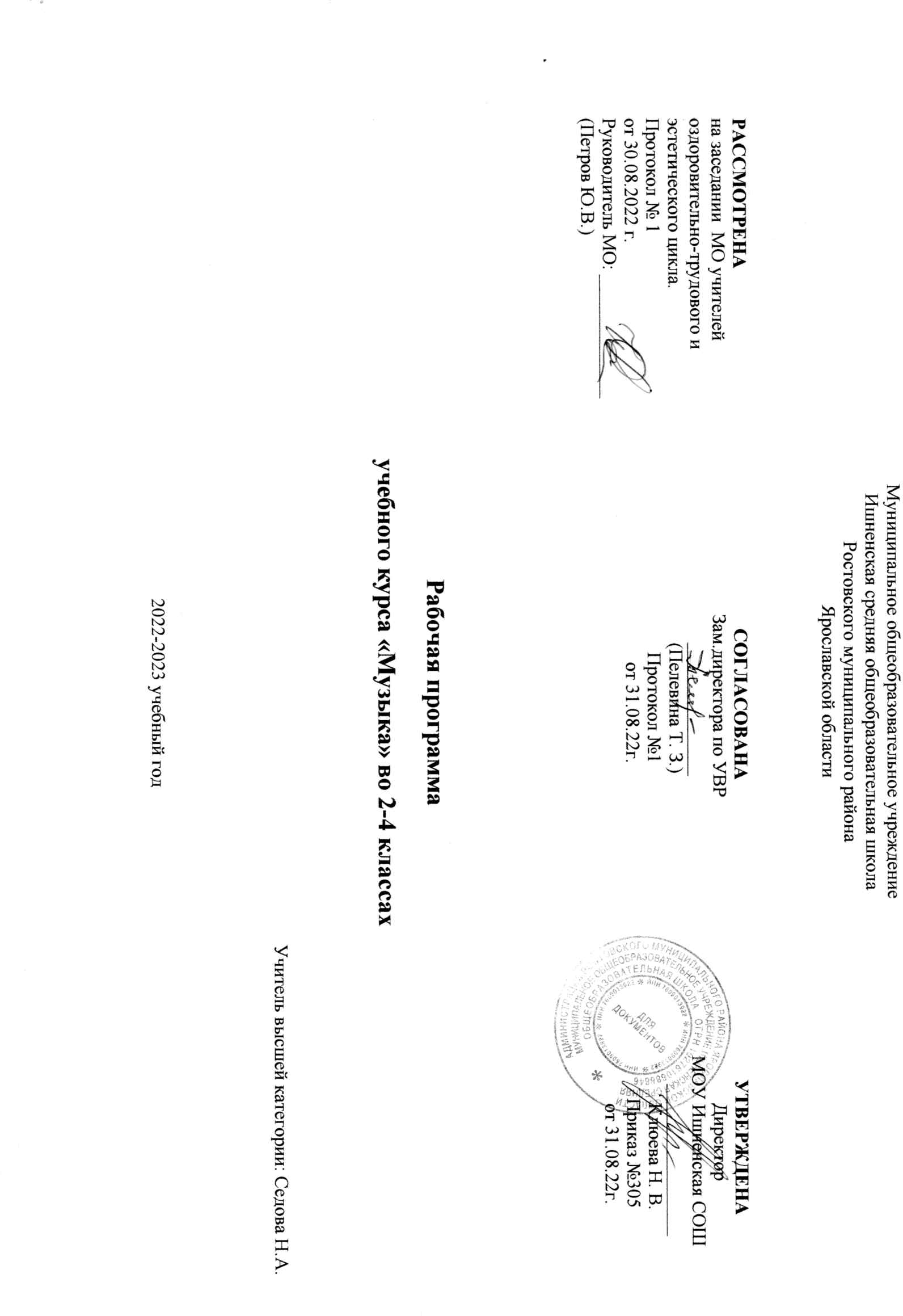                                                                                                      Пояснительная запискаРабочая программа для 2-4 классов учебного курса «Музыка» составлена в соответствии с требованиями ФГОС НОО, на основе примерной основной образовательной программы начального общего образования, с учетом  авторской программы Сергеевой Г.П., Критской Е.Д. Исходными документами для составления рабочей программы являются:Федеральный закон от 29.12.2012 № 273-Ф3 «Об образовании в Российской Федерации» (в редакции Федерального закона от 02.07 2021).Федеральный государственный образовательный стандарт начального общего образования (ФГОС НОО), утвержденный приказом Министерства образования и науки Российской Федерации от 06 октября 2009 года № 373; (в ред. Приказов Минобрнауки России от 26.11.2010 № 1241, от 22.09.2011 № 2357, от 18.12.2012 № 1060, от 29.12.2014 № 1643, от 31.12.2015 № 1576, от 11.12.2020).Примерная основная образовательная программа начального общего образования. Одобрена решением федерального учебно-методического объединения по общему образованию (протокол от 8 апреля 2015 г. № 1/15,) [Электронный ресурс] //Реестр примерных основных общеобразовательных программ. Министерство образования и науки РФ // http://fgosreestr.ru/node/2067.04.06.2015. Примерные программы по учебным предметам. http://fgosreestr.ru/Приказ Министерства просвещения Российской Федерации №345 от 28 декабря 2018 г. «О федеральном перечне учебников, рекомендуемых к использованию при реализации имеющих государственную аккредитацию образовательных программ начального общего, основного общего, среднего общего образования» (ред. от 08.05.2019 № 233, 22.11.2019 № 632, 18.05.2020 №249, 23.12.2020 №766)Постановление Главного государственного санитарного врача  России от 30.06. 2020 № 16 «Об утверждении санитарно- эпидемиологических правил СП 3.1/2.4. 3598-20 «Санитарно-эпидемиологические требования к устройству, содержанию и организации работы образовательных организаций и других объектов социальной инфраструктуры для детей и молодежи в условиях распространения новой коронавирусной инфекции (COVID-19)» с изменениями от 24.03.2021Письмо Роспотребнадзора № 02/16587-2020-24 и Минпросвещения России № ГД-1192/03 от 12.08.2020 «Об организации работы общеобразовательных организаций»Постановление Главного государственного санитарного врача от 28.09.2020 № 28 СП 2.4.3648-20 «Санитарно-эпидемиологические требования к организации воспитания и обучения, отдыха и оздоровления детей и молодежи»СанПиН 1.2.3685-21 «Об утверждении санитарных правил и норм СанПиН 1.2.3685-21 «Гигиенические нормативы и требования к обеспечению безопасности и (или) безвредности для человека факторов среды обитания»»Методическое письмо ГОАУ ИРО о преподавании учебного предмета «Музыка» в 2020/2021 учебном году.Критская Е. Д., Сергеева Г. П., Шмагина Т. С. «Музыка. 2-4 классы». – М.: Просвещение, 2017.ООП НОО МОУ Ишненская СОШ (утв. приказом директора № 15а д/о от 15.01.21 г);Учебный план МОУ Ишненская СОШ (утв. приказом директора № 307 от 31.08.22 г);Календарный учебный график МОУ Ишненская СОШ (утв. приказом директора № 308 о/д от 31.08.2022г.);Положение о рабочей программе по ФГО ООО (утв. приказом директора № 243 о/д от 27.08.2021г).Основная цель изучение музыки в начальной школе:формирование основ музыкальной культуры посредством эмоционального восприятия музыки;воспитание эмоционально-ценностного отношения к искусству, художественного вкуса, нравственных и эстетических чувств: любви к Родине, гордости за великие достижения музыкального искусства Отечества, уважения к истории, традициям, музыкальной культуре разных народов;развитие восприятия музыки, интереса к музыке и музыкальной деятельности, образного и ассоциативного мышления и воображения, музыкальной памяти и слуха, певческого голоса, творческих способностей в различных видах музыкальной деятельности;обогащение знаний о музыкальном искусстве; овладение практическими умениями и навыками в учебно-творческой деятельности (пение, слушание музыки, игра на элементарных музыкальных инструментах, музыкально-пластическое движение и импровизация)Основным принципом формирования содержания учебного предмета «Музыка» в соответствии с системно-деятельностным подходом является приоритетность активных видов музыкальной деятельности обучающихся. Это хоровое и ансамблевое пение; игра на элементарных музыкальных инструментах в ансамбле и в оркестре; театрализация песен, сюжетов сказок, музыкальных пьес программного характера; освоение элементов музыкального языка как средства восприятия музыкальной речи и как основы собственного творчества; слушание музыки как способ формирования духовно-нравственных качеств, эстетического вкуса и художественно-образного мышления обучающихся. Собственная активная учебная и творческая деятельность школьников на уроках музыки направлена на воспитание постоянного интереса и любви к музыке, творческого подхода к интерпретации явлений окружающего мира, на понимание музыкального искусства как особой ценности и, как следствие, эффективное развитие духовно-интеллектуальных и художественно-творческих личностных качеств и способностей обучающихся.Сроки реализации программы – 3 года, со 2 по 4 классы Описание места учебного предмета «Музыка» в учебном планеРабочая программа учебного предмета «Музыка» для 2-4 классов составлена в соответствии с количеством часов, указанным в учебном плане ОУ. Предмет изучается в 2-4 классах в объеме не менее 102 часов (33 часа в 1 классе, по 34 часа в каждом классе).Учебный предмет «Музыка» входит в предметную область «Искусство» и находится в органической связи с учебным предметом «Изобразительное искусство», а также с учебными предметами других предметных областей, такими, как «Литературное чтение», «Окружающий мир», «Основы религиозных культур и светской этики» и др. В процессе обучения музыке школьник на материале лучших произведений классического и современного музыкального искусства и в особых формах познавательной деятельности осмысливает понятия «Родина», «Отечество», знакомится с историей России, накапливает знания о культурных традициях населяющих ее народов, осознает место родного края как неотъемлемой частицы России. Учебный предмет «Музыка» открывает окно в мировое культурное пространство, расширяет представления учащихся о творчестве народов мира, шедеврах мировой музыкальной культуры.Учебно-методический комплект1. Рабочая программа «Музыка» 2-4 класс авт. Е.Д. Критская, Г.П.Сергеева, Т.С.Шмагина, М.: Просвещение, 2017 г.2. Учебники Г.П.Сергеевой, Е.Д.Критской «Музыка. 2 класс», «Музыка. 3 класс», «Музыка. 4 класс», М: Просвещение, 2018 г.Личностные, метапредметные и предметные результаты освоения учебного предмета У выпускника будут достигнуты личностные результаты на предмете «Музыка»:- основы российской гражданской идентичности, чувства гордости за свою Родину, российский народ и историю России, осознание своей этнической и национальной принадлежности; формирование ценностей многонационального российского общества;- целостный, социально ориентированный взгляд на мир в его органичном единстве и разнообразии культур;- уважительное отношение к культуре других народов;- эстетические потребности, ценности и чувства;- творческая активность и познавательный интерес при решении учебных задач и собственной музыкально-прикладной деятельности;- этические чувств, доброжелательности и эмоционально-нравственной отзывчивости, понимания и сопереживания чувствам других людей;- развитие навыков сотрудничества со взрослыми и сверстниками в разных социальных ситуациях;- установка на наличие мотивации к бережному отношению к культурным и духовным ценностям. Школьники научатся размышлять о музыке, эмоционально выражать свое отношение к искусству; проявлять эстетические и художественные предпочтения, интерес к музыкальному искусству и музыкальной деятельности; формировать позитивную самооценку, самоуважение, основанные на реализованном творческом потенциале, развитии художественного вкуса, осуществлении собственных музыкально-исполнительских замысловУ выпускника будут достигнуты метапредметные результаты на предмете «Музыка»:- овладение способностью принимать и сохранять цели и задачи учебной деятельности, поиска средств ее осуществления в процессе освоения музыкальной культуры;- освоение способов решения проблем творческого и поискового характера в учебной, музыкально-исполнительской и творческой деятельности;- умение планировать, контролировать и оценивать учебные действия в соответствии с поставленной задачей и условиями ее реализации; определять наиболее эффективные способы достижения результата в различных видах музыкальной деятельности;- овладение начальных форм познавательной и личностной рефлексии в процессе освоения музыкальной культуры в различных видах деятельности;- использование знаково-символических средств представления информации в процессе освоения средств музыкальной выразительности, основ музыкальной грамоты;- использование различных способов поиска (в справочных источниках и открытом учебном информационном пространстве сети Интернет), сбора, обработки, анализа, организации, передачи и интерпретации информации в соответствии с коммуникативными и познавательными задачами и технологиями учебного предмета; в том числе и анализировать звуки, готовить свое выступление и выступать с аудио-, видео- и графическим сопровождением; - умение оценивать произведения разных видов искусства, овладев логическими действиями сравнения, анализа, синтеза, обобщения, установления аналогий в процессе интонационно-образного, жанрового и стилевого анализа музыкальных произведений и других видов музыкально-творческой деятельности;- готовность к учебному сотрудничеству (общение, взаимодействие) со сверстниками при решении различных музыкально-творческих задач;- овладение базовыми предметными и межпредметными понятиями в процессе освоения учебного предмета «Музыка»;- использование различных способов поиска (в справочных источниках и открытом учебном информационном пространстве сети Интернет), сбора, обработки, анализа, организации, передачи и интерпретации информации в соответствии с коммуникативными и познавательными задачами и технологиями учебного предмета; в том числе умение фиксировать (записывать) в цифровой форме измеряемые величины и анализировать звуки, готовить свое выступление и выступать с аудио-, видео- и графическим сопровождением; соблюдать нормы информационной избирательности, этики и этикета;- овладение логическими действиями сравнения, анализа, синтеза, обобщения, классификации по родовидовым признакам, установления аналогий и причинно-следственных связей, построения рассуждений, отнесения к известным понятиям в процессе слушания и освоения музыкальных произведений различных жанров и форм;- готовность слушать собеседника и вести диалог, готовность признавать возможность существования различных точек зрения и права каждого иметь свою; излагать свое мнение и аргументировать свою точку зрения и оценку событий, формирующихся в процессе совместной творческой и коллективной хоровой и инструментальной деятельности;- овладение начальными сведениями о сущности и особенностях объектов, процессов и явлений действительности (культурных и др.) в соответствии с содержанием учебного предмета «Музыка»;- овладение базовыми предметными и межпредметными понятиями, отражающими существенные связи и отношения между объектами и процессами, в процессе привлечения интегративных форм освоения учебного предмета «Музыка».У обучающихся проявится способность вставать на позицию другого человека, вести диалог, участвовать в обсуждении значимых для человека явлений жизни и искусства, продуктивно сотрудничать со сверстниками и взрослыми в процессе музыкально-творческой деятельности. Реализация программы  обеспечивает овладение социальными компетенциями, развитие коммуникативных способностей через музыкально-игровую деятельность, способности к дальнейшему самопознанию и саморазвитию. Обучающиеся научатся организовывать культурный досуг, самостоятельную музыкально-творческую деятельность, в том числе, на основе домашнегомузицирования, совместной музыкальной деятельности с друзьями, родителями. У выпускника будут достигнуты метапредметные результаты по ИКТ­компетентности «Создание, представление и передача сообщений» Выпускник получит возможность научиться:создавать простые сообщения в виде аудио- и видеофрагментов или последовательности слайдов с использованием иллюстраций, видеоизображения, звука, текст.У выпускника будут достигнуты предметные результаты по предмету «Музыка» сформированность первоначальных представлений о роли музыки в жизни человека, ее роли в духовно-нравственном развитии человека;сформированность основ музыкальной культуры, в том числе на материале музыкальной культуры родного края, развитие художественного вкуса и интереса к музыкальному искусству и музыкальной деятельности;умение воспринимать музыку и выражать свое отношение к музыкальному произведению;умение воплощать музыкальные образы при создании театрализованных и музыкально-пластических композиций, исполнении вокально-хоровых произведений, в импровизации, создании ритмического аккомпанемента и игре на музыкальных инструментах.У выпускника будут достигнуты предметные результаты по предмету «Музыка» по отдельным видам деятельности: В результате освоения программы обучающиеся должны научиться в дальнейшем применять знания, умения и навыки, приобретенные в различных видах познавательной, музыкально-исполнительской и творческой деятельности. Основные виды музыкальной деятельности обучающихся основаны на принципе взаимного дополнения и направлены на гармоничное становление личности школьника, включающее формирование его духовно-нравственных качеств, музыкальной культуры, развитие музыкально-исполнительских и творческих способностей, возможностей самооценки и самореализации. Освоение программы позволит обучающимся принимать активное участие в общественной, концертной и музыкально-театральной жизни школы, города, региона.Слушание музыкиОбучающийся:1. Узнает изученные музыкальные произведения и называет имена их авторов.2. Умеет определять характер музыкального произведения, его образ, отдельные элементы музыкального языка: лад, темп, тембр, динамику, регистр. 3. Имеет представление об интонации в музыке, знает о различных типах интонаций, средствах музыкальной выразительности, используемых при создании образа.4. Имеет представление об инструментах симфонического, камерного, духового, эстрадного, джазового оркестров, оркестра русских народных инструментов. Знает особенности звучания оркестров и отдельных инструментов.5. Знает особенности тембрового звучания различных певческих голосов (детских, женских, мужских), хоров (детских, женских, мужских, смешанных, а также народного, академического, церковного) и их исполнительских возможностей и особенностей репертуара.6. Имеет представления о народной и профессиональной (композиторской) музыке; балете, опере, мюзикле, произведениях для симфонического оркестра и оркестра русских народных инструментов. 7. Имеет представления о выразительных возможностях и особенностях музыкальных форм: типах развития (повтор, контраст), простых двухчастной и трехчастной формы, вариаций, рондо.8. Определяет жанровую основу в пройденных музыкальных произведениях.9. Имеет слуховой багаж из прослушанных произведений народной музыки, отечественной и зарубежной классики. 10. Умеет импровизировать под музыку с использованием танцевальных, маршеобразных движений, пластического интонирования.Хоровое пениеОбучающийся:1. Знает слова и мелодию Гимна Российской Федерации.2. Грамотно и выразительно исполняет песни с сопровождением и без сопровождения в соответствии с их образным строем и содержанием.3. Знает о способах и приемах выразительного музыкального интонирования.4. Соблюдает при пении певческую установку. Использует в процессе пения правильное певческое дыхание.5. Поет преимущественно с мягкой атакой звука, осознанно употребляет твердую атаку в зависимости от образного строя исполняемой песни. Поет доступным по силе, не форсированным звуком.6. Ясно выговаривает слова песни, поет гласные округленным звуком, отчетливо произносит согласные; использует средства артикуляции для достижения выразительности исполнения.7. Исполняет одноголосные произведения, а также произведения с элементами двухголосия.Игра в детском шумовом оркестре (ансамбле)Обучающийся:1. Имеет представления о приемах игры на шумовых инструментах детского оркестра.2. Умеет исполнять различные ритмические группы в оркестровых партиях.3. Имеет первоначальные навыки игры в ансамбле – дуэте, трио (простейшее двух-трехголосие). Владеет основами игры в детском шумовом оркестре, инструментальном ансамбле.4. Использует возможности различных инструментов в ансамбле и оркестре, в том числе тембровые возможности синтезатора.Основы музыкальной грамотыОбъем музыкальной грамоты и теоретических понятий: 1. Звук. Свойства музыкального звука: высота, длительность, тембр, громкость.2. Мелодия. Типы мелодического движения. Интонация. Начальное представление о клавиатуре фортепиано (синтезатора). 3. Метроритм. Пауза. Акцент в музыке: сильная и слабая доли. Такт. Размеры: 2/4; 3/4; 4/4. Двух - и трехдольность – восприятие и передача в движении.4. Лад: мажор, минор.5. Нотная грамота. Скрипичный ключ, нотный стан, расположение нот в объеме первой октавы.6. Музыкальные жанры. Песня, танец, марш. Инструментальный концерт. Музыкально-сценические жанры: балет, опера, мюзикл.7. Музыкальные формы. Виды развития: повтор, контраст. Вступление, заключение. Простые двухчастная и трехчастная формы, куплетная форма, вариации, рондо.В результате изучения музыки на уровне начального общего образования обучающийся получит возможность научиться:реализовывать творческий потенциал, собственные творческие замыслы в различных видах музыкальной деятельности (в пении и интерпретации музыки, игре на детских шумовых  инструментах, музыкально-пластическом движении и импровизации);организовывать культурный досуг, самостоятельную музыкально-творческую деятельность; музицировать;владеть певческим голосом как инструментом духовного самовыражения и участвовать в коллективной творческой деятельности при воплощении заинтересовавших его музыкальных образов;адекватно оценивать явления музыкальной культуры и проявлять инициативу в выборе образцов профессионального и музыкально-поэтического творчества народов мира;оказывать помощь в организации и проведении школьных культурно-массовых мероприятий; представлять широкой публике результаты собственной музыкально-творческой деятельности (пение, музицирование, драматизация и др.); собирать музыкальные коллекции (фонотека, видеотека).8. Для реализации содержания краеведческой направленности «Музыкальные традиции родного края» изучение следует продолжать во всех классах начальной школы для того, чтобы к концу начальной школы выпускник научился ориентироваться в многообразии музыкального фольклора России, в том числе родного края, сопоставлять различные образцы народной и профессиональной музыки, ценить отечественные народные музыкальные традиции.Содержание учебного предмета2 классВосприятие музыки. Народное музыкальное искусство. Традиции и обряды. Музыкальный фольклор. Народные игры. Народные инструменты. Годовой круг календарных праздников. Слушание произведений в исполнении фольклорных коллективов. Прослушивание народных песен в исполнении детских фольклорных ансамблей, хоровых коллективов (пример: детский фольклорный ансамбль «Зоренька», Государственный академический русский народный хор имени М.Е. Пятницкого и др.). Знакомство с народными танцами в исполнении фольклорных и профессиональных ансамблей (пример:Государственный ансамбль народного танца имени Игоря Моисеева; коллективы разных регионов России и др.).Государственные символы России (герб, флаг, гимн). Гимн – главная песня народов нашей страны. Гимн Российской Федерации.Мелодия. Мелодический рисунок, его выразительные свойства, фразировка. Многообразие музыкальных интонаций. Великие русские композиторы-мелодисты: М.И. Глинка, П.И. Чайковский, С.В. Рахманинов. Слушание музыки отечественных композиторов. Элементарный анализ особенностей мелодии. Прослушивание произведений с яркой выразительной мелодией. Узнавание в прослушанных произведениях различных видов интонаций (призывная, жалобная, настойчивая и т.д.). Подбор по слуху с помощью учителя пройденных песен с несложным (поступенным) движением. Освоение фактуры «мелодия-аккомпанемент» в упражнениях и пьесах для оркестра элементарных инструментов. Ритмизация стихов. Ритмические «паззлы», ритмическая эстафета, ритмическое эхо.Песенность, танцевальность, маршевость в различных жанрах вокальной и инструментальной музыки. Песенность как отличительная черта русской музыки. Средства музыкальной выразительности. Формирование первичных знаний о музыкально-театральных жанрах: путешествие в мир театра (театральное здание, театральный зал, сцена, за кулисами театра). Балет, опера.Мир музыкальных форм. Повторность и вариативность в музыке. Куплетная форма в вокальной музыке. Хоровое пение. Разучивание и исполнение закличек, потешек, игровых и хороводных песен. Приобщение детей к игровой традиционной народной культуре: народные игры с музыкальным сопровождением. Примеры: «Каравай», «Яблонька», «Галка», «Заинька». Игры народного календаря: святочные игры, колядки, весенние игры (виды весенних хороводов – «змейка», «улитка» и др.). Разучивание и исполнение Гимна Российской Федерации. Исполнение гимна своей республики, города, школы. Применение знаний о способах и приемах выразительного пения.Исполнение песен кантиленного, маршевого и танцевального характера. Примеры: А. Спадавеккиа «Добрый жук», В. Шаинский «Вместе весело шагать», А. Островский «Пусть всегда будет солнце», песен современных композиторов. Исполнение пьес в простой двухчастной, простой трехчастной и куплетной формах в инструментальном музицировании. Различные типы аккомпанемента как один из элементов создания контрастных образов.Разучивание песен к праздникам (Новый год, День Защитника Отечества, Международный день 8 марта, годовой круг календарных праздников и другие), подготовка концертных программ.Игра на элементарных музыкальных инструментах в ансамбле. Игра на народных инструментах. Знакомство с ритмической партитурой. Исполнение произведений по ритмической партитуре. Свободноедирижирование ансамблем одноклассников. Исполнение песен с инструментальным сопровождением: подражание «народному оркестру» (ложки, трещотки, гусли, шаркунки). Народные инструменты разных регионов.Игра на  инструментах малой ударной группы: маракас, пандейра, коробочка (вуд-блок), блоктроммель, барабан, треугольник, реко-реко и др. Совершенствование навыка импровизации. Импровизация на элементарных музыкальных инструментахОсновы музыкальной грамоты. Расположение нот в первой-второй октавах. Музыкально-театрализованное представлениеРазработка сценариевконцертных композиций с использованием пройденного хорового и  инструментального материала. 3 классВосприятие музыки. Творчество народов России. Формирование знаний о музыкальном и поэтическом фольклоре, национальных инструментах, национальной одежде. Слушание музыкальных и поэтических произведений фольклора; русских народных песен разных жанров, песен народов, проживающих в национальных республиках России; звучание национальных инструментов. Прослушивание песен народов России в исполнении фольклорных и этнографических ансамблей.Хоровая музыка, хоровые коллективы и их виды (смешанные, женские, мужские, детские). Слушание произведений в исполнении хоровых коллективов: Академического ансамбля песни и пляски Российской Армии имени А. Александрова, Государственного академического русского народного хора п/у А.В. Свешникова, Государственного академического русского народного хора им. М.Е. Пятницкого; Большого детского хора имени В. С. Попова и др. Определение вида хора по составу голосов: детский, женский, мужской, смешанный. Определение типа хора по характеру исполнения: академический, народный.Симфонический оркестр. Формирование знаний об основных группах симфонического оркестра: виды инструментов, тембры. Жанр концерта: концерты для солирующего инструмента (скрипки, фортепиано, гитары и др.) и оркестра. Слушание фрагментов произведений мировой музыкальной классики с яркой оркестровкой в исполнении выдающихся музыкантов-исполнителей, исполнительских коллективов. Узнавание основных оркестровых групп и тембров инструментов симфонического оркестра. Примеры М.П. Мусоргский «Картинки с выставки» (в оркестровке М. Равеля); Б. Бриттен «Путеводитель по оркестру для молодежи» и другие. Прослушивание фрагментов концертов для солирующего инструмента (фортепиано, скрипка, виолончель, гитара и др.) и оркестра. Музыкальная викторина «Угадай инструмент». Викторина-соревнование на определение тембра различных инструментов и оркестровых групп. Музыкальная форма. Простые двухчастная и трехчастная формы, вариации, рондо. Слушание музыкальных произведений, написанных в разных формах и жанрах. Определение соединений формы рондо и различных жанров. Примеры: Д.Б. Кабалевский «Рондо-марш», «Рондо-танец», «Рондо-песня»; Л. Бетховен «Ярость по поводу потерянного гроша». Прослушивание оркестровых произведений, написанных в форме вариаций. Примеры: М. И. Глинка «Арагонская хота»; М. Равель «Болеро». Активное слушание с элементами пластического интонирования пьес-сценок, пьес-портретов в простой двухчастной и простой трехчастной формах и др.Хоровое пение. Исполнение песен народов России различных жанров колыбельные, хороводные, плясовые и др.).Пение acapella, канонов. Игры-драматизации. Разыгрывание народных песен по ролям.Совершенствование хорового исполнения: развитие основных хоровых навыков, эмоционально-выразительное исполнение хоровых произведений. Накопление хорового репертуара. Исполнение хоровых произведений классической и современной музыки. Исполнение песен в сопровождении оркестра элементарного музицирования. Начальные навыки пения под фонограмму.Исполнение хоровых произведений в форме рондо. Разучивание песен к праздникам (Новый год, День Защитника Отечества, Международный день 8 марта, годовой круг календарных праздников, праздники церковного календаря и другие), подготовка концертных программ.Игра на музыкальных инструментах в ансамбле. Исполнение на народных инструментах (свистульки, ложки, трещотки) аккомпанементов к музыкальным произведениям.Музыкально-игровая деятельность: двигательные, ритмические и мелодические каноны-эстафеты в коллективноммузицировании. Форма рондо и вариации в музыкально-ритмических играх с инструментами (чередование ритмического тутти и ритмического соло на различных элементарных инструментах (бубен, тамбурин и др.).Основы музыкальной грамотыМузыкально-театрализованное представление. Музыкально-театрализованное представление как результат освоения программы в третьем классе. Совместное участие обучающихся, педагогов, родителей в подготовке и проведении музыкально-театрализованного представления. Разработка сценариев музыкально-театральных, музыкально-драматических, концертных композиций с использованием пройденного хорового и  инструментального материала. Рекомендуемые темы: «Моя Родина», «Широка страна моя родная», «Сказка в музыке», «Наша школьная планета», «Мир природы» и другие. Театрализованные формы проведения открытых уроков, концертов. Подготовка и разыгрывание сказок, фольклорных композиций, театрализация хоровых произведений с включением элементов импровизации. Участие родителей в музыкально-театрализованных представлениях (участие в разработке сценариев, подготовке музыкально-инструментальных номеров, реквизита и декораций, костюмов и т.д.). Создание  музыкально-театрального коллектива: распределение ролей: «режиссеры», «артисты», «музыканты», «художники» и т.д. Музыкальный проект «Сочиняем сказку». Применение приобретенных знаний, умений и навыков в творческо-исполнительской деятельности. Создание творческого проекта силами обучающихся, педагогов, родителей. Формирование умений и навыков ансамблевого и хорового пения. Развитие музыкально-слуховых представлений в процессе работы над творческим проектом.Разработка плана организации музыкального проекта «Сочиняем сказку» с участием обучающихся, педагогов, родителей. Обсуждение его содержания: сюжет, распределение функций участников, действующие лица, подбор музыкального материала. Разучивание и показ. Создание информационного сопровождения проекта (афиша, презентация, пригласительные билеты и т.д.). Разучивание и исполнение песенного ансамблевого и хорового материала как части проекта. Формирование умений и навыков ансамблевого и хорового пения в процессе работы над целостным музыкально-театральным проектом. Практическое освоение и применение элементов музыкальной грамоты. Совершенствование игры в детском шумовом ансамбле (оркестре).4 классВосприятие музыки. Песни народов мира. Песня как отражение истории культуры и быта различных народов мира. Образное и жанровое содержание, структурные, мелодические и ритмические особенности песен народов мира. Слушание песен народов мира с элементами анализа жанрового разнообразия, ритмических особенностей песен разных регионов, приемов развития (повтор, вариантность, контраст).  Оркестровая музыка. Виды оркестров: симфонический, камерный, духовой, народный, джазовый, эстрадный. Формирование знаний об основных группах, особенностях устройства и тембров инструментов. Оркестровая партитура. Электромузыкальные инструменты. Синтезатор как инструмент-оркестр. Осознание тембровых возможностей синтезатора в практической исполнительской деятельности. Слушание произведений для симфонического, камерного, духового, народного оркестров. Примеры: оркестровые произведения А. Вивальди, В. Блажевича, В. Агапкина, В. Андреева; песни военных лет в исполнении духовых оркестров, лирические песни в исполнении народных оркестров; произведения для баяна, домры, балалайки-соло, народных инструментов региона и др. Музыкально-сценические жанры. Балет, опера, мюзикл. Ознакомление с жанровыми и структурными особенностями и разнообразием музыкально-театральных произведений. Слушание и просмотр фрагментов из классических опер, балетов и мюзиклов. Сравнение особенностей жанра и структуры музыкально-сценических произведений, функций балета и хора в опере. Синтез искусств в музыкально-сценических жанрах: роль декораций в музыкальном спектакле; мастерство художника-декоратора и т.д. Примеры: П.И. Чайковский «Щелкунчик», К. Хачатурян «Чиполлино», Н.А. Римский-Корсаков «Снегурочка». Музыка кино. Формирование знаний об особенностях киномузыки и музыки к мультфильмам. Информация о композиторах, сочиняющих музыку к детским фильмам и мультфильмам. Просмотр фрагментов детских кинофильмов и мультфильмов. Хоровое пение. Исполнение песен народов мира с более сложными ритмическими рисунками (синкопа, пунктирный ритм) и различными типами движения (поступенное, по звукам аккорда, скачками). Драматизация отдельных фрагментов музыкально-сценических произведений. Драматизация песен. Примеры: р.н.п. «Здравствуй, гостья зима», Р. Роджерс «Уроки музыки» из мюзикла «Звуки музыки», английская народная песня «Пусть делают все так, как я» (обр. А. Долуханяна).Исполнение песен из кинофильмов и мультфильмов. Работа над выразительным исполнением вокальных (ансамблевых и хоровых) произведений с аккомпанированием. Создание музыкальных композиций на основе сюжетов различных кинофильмов и мультфильмов. Разучивание песен к праздникам (Новый год, День Защитника Отечества, Международный день 8 марта, годовой круг календарных праздников, праздники церковного календаря  и другие), подготовка концертных программ.Игра на элементарных музыкальных инструментах в ансамблеИгра на элементарных музыкальных инструментах в ансамбле, оркестре. Импровизация на элементарных музыкальных инструментах, инструментах народного оркестра, синтезаторе с использованием всех пройденных мелодических и ритмических формул. Соревнование: «солист –солист», «солист –оркестр».Сочинение ритмических рисунков в форме рондо, в простой двухчастной и простой трехчастной формах, исполнение их на музыкальных инструментах. Ритмические каноны на основе освоенных ритмоформулОсновы музыкальной грамоты .Средства музыкальной выразительности. Музыкально-театрализованное представление как итоговый результат освоения программы.Совместное участие обучающихся, педагогов, родителей в подготовке и проведении музыкально-театрализованного представления. Разработка сценариев музыкально-театральных, музыкально-драматических, концертных композиций с использованием пройденного хорового и  инструментального материала. Подготовка и разыгрывание музыкально-театральных постановок, музыкально-драматических композиций по мотивам известных мультфильмов, фильмов-сказок, опер и балетов на сказочные сюжеты. Участие родителей в музыкально-театрализованных представлениях (участие в разработке сценариев, подготовке музыкально-инструментальных номеров, реквизита и декораций, костюмов и т.д.). Создание музыкально-театрального коллектива: распределение ролей: «режиссеры», «артисты», «музыканты», «художники» и т.д. Соревнование классов: лучшее исполнение произведений хорового, инструментального, музыкально-театрального репертуара, пройденных за весь период обучения.          Оценка результатов освоения ООП НОО курса музыки проводится в соответствии с разделом «Система оценки» ООП НОО и «Положением о системе оценивания ОУ» и предусматривает проведение промежуточной аттестации в соответствии с учебным планом.В качестве форм промежуточного и итогового контроля могут использоваться музыкальные викторины на определение музыкальных произведений; анализ музыкальных произведений на определение эмоционального содержания и музыкальной формы; тестирование, разработанное авторами программы.В 2020/2021 учебном году  МОУ Ишненская СОШ вошла в региональный проект «Цифровая образовательная среда».На основании:Государственной программы Ярославской области «Развитие образования и молодежная политика в Ярославской области» на 2014 – 2024 годы (с изменениями на 31 марта 2020 г.). – Текст: электронный. – URL: http://docs.cntd.ru/document/422449650Паспорта  регионального проекта «Цифровая образовательная среда» (утвержден протоколом заседания регионального комитета от 14.12.2018 № 2018-2 (в редакции Е4-76-2020/012 от 30.12.2020)). – Текст: электронный. – URL: https://www.yarregion.ru/depts/dobr/Pages/NP4_Cos.aspxРегиональной      модели       цифровой       образовательной       среды       (Компонент «Государственные и иные информационные системы и ресурсы») (утверждена приказом департамента образования Ярославской области от 30.11.2020 № 312/01-03)4.Методических рекомендаций по внедрению в основные общеобразовательные программы современных цифровых технологий Департамент образования Ярославской области Государственное автономное учреждение дополнительного профессионального образования «Институт развития образования». В  тематическое (поурочное) планирование рабочей программы  добавлена колонка Использование ПО, ЦОР, учебного оборудования, где внесены ссылки на цифровые образовательные ресурсы, используемые в образовательном процессе.Ссылки на ЦОР1. Концерт-лекция Мелодия Рождества по балету Чайковского «Щелкунчик»https://www.culture.ru/live/broadcast/12189/koncert-lekciya-p-i-chaikovskii-melodiya-rozhdestva 2.Увертюра к опере «Руслан и Людмила» М.И.Глинкиhttps://yandex.ru/video/preview/?text=Увертюра%20к%20опере%20«Руслан%20и%20Людмила»%20М.И.Глинки%20видео%20урок%20музыки&path=wizard&parent-reqid=1620288148594998-615882555174838536700176-production-app-host-sas-web-yp-195&wiz_type=vital&filmId=14233952568756594658  3.С.Прокофьев «Петя и волк» симфоническая сказкаhttps://www.youtube.com/watch?v=y7yxio-E18c  4.Мусоргский М.П. «Картинки с выставки» (мультфильм)https://yandex.ru/video/preview/?filmId=16374908966092902645&from=tabbar&parent-reqid=1620147472770505-1783733022216303587000104-prestable-app-host-sas-web-yp-167&text=картинки+с+выставки+мусоргский 5.Познавательная программа https://yandex.ru/video/preview/?text=картинки%20с%20выставки%20мусоргский&path=wizard&parent-reqid=1620147472770505-1783733022216303587000104-prestable-app-host-sas-web-yp-167&wiz_type=vital&filmId=3815484728542773846 5. «Сказки старого пианино. И.С.Бах» https://yandex.ru/video/preview/?filmId=6668797596841208871&reqid=1620147773964224-1667133309407433014300114-vla1-2153&suggest_reqid=820237352160554658979478460761129&text=сказки+старого+пианино+бах 6. «Сказки старого пианино. Л.В.Бетховен»https://yandex.ru/video/preview/?filmId=18192563088288451778&text=сказки+старого+пианино+бетховен   7. «Сказки старого пианино. В.А.Моцарт»https://yandex.ru/video/preview/?filmId=11155078506161355774&text=сказки+старого+пианино+моцарт8. «Сказки старого пианино. М.И.Глинка»https://yandex.ru/video/preview/?filmId=15201305922028060831&text=сказки+старого+пианино+глинка+ютуб 9.М.П.Мусоргский «В детской»https://yandex.ru/video/preview/?filmId=16776154009021871469&p=1&reqid=1620145991037732-53260491368983118100114-vla1-1575&suggest_reqid=820237352160554658901697357883633&text=инфоурок+3+класс+музыка 10.Типы женских голосовhttps://www.youtube.com/watch?v=h9x5LxgC_gg 11.«Волк и семеро козлят на новый лад»https://yandex.ru/video/preview/?filmId=16118495540306056191&from=tabbar&parent-reqid=1620153213314080-703559087490334482000128-prestable-app-host-sas-web-yp-2&text=музыка+3+класс+мюзикл+волк+и+семеро+козлят+на+новый+лад 12.Сюита Э.Грига «Пер Гюнт»https://yandex.ru/video/preview/?filmId=10405472980381967936&from=tabbar&parent-reqid=1620153394055067-1606352936368768862500175-production-app-host-sas-web-yp-26&text=музыка+3+класс+григ+пер+гюнт 13.Оркестр русских народных инструментовhttps://yandex.ru/video/preview/?filmId=9965397619066011083&from=tabbar&parent-reqid=1620154235508784-1557730962864571003800104-production-app-host-sas-web-yp-116&text=урок+музыки+в+4+классе+характерные+особенности+различных+жанров+народных+песен 14.Академия занимательных наукhttps://www.youtube.com/playlist?list=PLqFrqB-d1XEBa1h9ztb0GKP3hVIfkk5Qq 15. С.С.Прокофьев «Александр Невский» 4 часть «Вставайте, люди русские»https://yandex.ru/video/preview/?text=прокофьев%20александр%20невский%204%20класс&path=wizard&parent-reqid=1620154776820441-25186953087940352400175-prestable-app-host-sas-web-yp-112&wiz_type=vital&filmId=3079042213957351677 16.П.И.Чайковский «Детский альбом»https://www.youtube.com/watch?v=6v1mk1rlCS4 17.Э.Григ «Утро» из сюиты «Пер Гюнт»https://yandex.ru/video/preview/?filmId=5091049547292195700&from=tabbar&reqid=1620155173263405-250250263575688220400116-vla1-2097&suggest_reqid=820237352160554658953256595515266&text=э.григ+утро 18.Симфонический оркестр. Академия занимательных наук. Музыка 3.https://www.youtube.com/playlist?list=PLqFrqB-d1XEBa1h9ztb0GKP3hVIfkk5Qq 19. «Не молктет сердце чуткое Шопена» 4 классhttps://yandex.ru/video/preview/?filmId=418045020989511198&from=tabbar&parent-reqid=1620155467740689-1243829440947410360200181-prestable-app-host-sas-web-yp-104&text=инфоурок+4+класс+музыка&url=http%3A%2F%2Fwww.youtube.com%2Fwatch%3Fv%3Dazqgg9drpFE 20. «Как сложили песню» 3 урок 4 классhttps://yandex.ru/video/preview/?filmId=2294963509617408470&from=tabbar&parent-reqid=1620155467740689-1243829440947410360200181-prestable-app-host-sas-web-yp-104&text=инфоурок+4+класс+музыка 21.Музыка 52. Русская народная песня. Академия занимательных наукhttps://www.youtube.com/watch?v=oFi7Q238w84&list=PLqFrqB-d1XEBa1h9ztb0GKP3hVIfkk5Qq&index=51 22. «Гаянэ» Хачатурянhttps://www.culture.ru/movies/1705/gayane Танец с саблями   https://www.youtube.com/watch?v=ugVX4SHL67Q 23. Булат Окуджава «Давайте восклицать»  4 класс 27 урокhttps://www.youtube.com/watch?v=BlEcOV3MY1Y 24.Н.А.Римский-Корсаков 4 класс 31 урокhttps://www.youtube.com/watch?v=e-Z-_y3zeNE Тематическое планирование (авторская программа Е.Д.Критской,  Г.П.Сергеевой):Тематическое планирование в 2 классе по программе Сергеевой Г.П., Критской Е.Д. «Музыка»Поурочное планирование по музыке во 2-м классеТематическое планирование в 3 классе по программе Сергеевой Г.П., Критской Е.Д. «Музыка»(в соответствии с требованиями ФГОС)Поурочное планирование 3 классТематическое планирование в 4 классе по программе Сергеевой Г.П., Критской Е.Д. «Музыка»(в соответствии с требованиями ФГОС)Поурочное планирование  в 4-м классеПриложение 1Система оценивания планируемых результатов по предмету «Музыка»№п/пРазделы, темыРеализация воспитательного потенциала урокаКлассыКлассыКлассыКлассы№п/пРазделы, темыРеализация воспитательного потенциала урока2341.«Россия – родина моя»Формирование основ российской гражданской идентичности, чувства гордости за свою Родину, российский народ и историю России, осознание своей этнической и национальной принадлежности; формирование ценностей многонационального российского общества; становление гуманистических и демократических ценностных ориентаций;3542.«День, полный событий»Сформировать этические чувства доброжелательности и эмоционально-нравственной отзывчивости, понимания чувств других людей и сопереживания им;6453.«О России петь – что стремиться в храм»Воспитание чувства гордости за свою Родину, российский народ и историю России, осознание своей этнической и национальной принадлежности на основе изучения лучших образцов фольклора, шедевров музыкального наследия русских композиторов, музыки Русской православной церкви, различных направлений современного музыкального искусства России;5444.«Гори, гори ясно, чтобы не погасло»Сформировать этические чувства доброжелательности и эмоционально-нравственной отзывчивости, понимания чувств других людей и сопереживания им;4345.«В музыкальном театре»Развитие музыкально-эстетического чувства, проявляющего себя в эмоционально-ценностном отношении к искусству, понимании его функций в жизни человека и общества.5656.«В концертном зале»Сформировать уважительное отношение к культуре других народов, а также эстетических потребностей, ценностей и чувств;5657.«Чтоб музыкантом стать, так надобно уменье»Развитие музыкально-эстетического чувства, проявляющего себя в эмоционально-ценностном отношении к искусству, понимании его функций в жизни человека и общества.667Итого: 102 часа343434Тема раздела, содержаниеОсновные виды учебной деятельностиТема раздела «Россия – Родина моя»  (3 ч)Тема раздела «Россия – Родина моя»  (3 ч)Восприятие и воспроизведение звуков окружающего мира во всем многообразии. Государственные символы России (герб, флаг, гимн). Гимн – главная песня народов нашей страны. Гимн Российской ФедерацииСлушание Гимна Российской ФедерацииПесенность, танцевальность, маршевость в различных жанрах вокальной и инструментальной музыки. Песенность как отличительная черта русской музыки. Мелодия. Мелодический рисунок, его выразительные свойства, фразировка. Слушание музыки отечественных композиторов. Элементарный анализ особенностей мелодии. Прослушивание произведений с яркой выразительной мелодией. Узнавание в прослушанных произведениях различных видов интонаций (призывная, жалобная, настойчивая и т.д.).Хоровое пение.Разучивание и исполнение Гимна Российской Федерации. Применение знаний о способах и приемах выразительного пения.Разучивание и исполнение Гимна Российской Федерации. Исполнение гимна своей республики, города, школы. Тема раздела «День, полный событий» (6 ч)Тема раздела «День, полный событий» (6 ч)Многообразие музыкальных интонаций. Великие русские композиторы-мелодисты: П.И. Чайковский, С.С. Прокофьев.Слушание музыки отечественных композиторов. Элементарный анализ средств музыкальной выразительности.Тема раздела «О России петь – что стремиться в храм» (5 ч)Тема раздела «О России петь – что стремиться в храм» (5 ч)Восприятие музыки. Духовная музыка.Хоровое пение. Разучивание песен к праздникам (Новый год, День Защитника Отечества, Международный день 8 марта, годовой круг календарных праздников и другие), подготовка концертных программ.Слушание произведений духовной музыки.Тема раздела «Гори, гори ясно, чтобы не погасло» (4 ч)Тема раздела «Гори, гори ясно, чтобы не погасло» (4 ч)Восприятие и воспроизведение звуков окружающего мира во всем многообразии. Народное музыкальное искусство. Традиции и обряды. Музыкальный фольклор. Народные игры. Народные инструменты. Годовой круг календарных праздников.Слушание произведений в исполнении фольклорных коллективов.Прослушивание народных песен в исполнении детских фольклорных ансамблей, хоровых коллективов (пример: детский фольклорный ансамбль «Зоренька», Государственный академический русский народный хор имени М.Е. Пятницкого и др.). Знакомство с народными танцами в исполнении фольклорных и профессиональных ансамблей (пример:Государственный ансамбль народного танца имени Игоря Моисеева; коллективы разных регионов России и др.).Игра на народных инструментах. Знакомство с ритмической партитурой. Исполнение произведений по ритмической партитуре. Свободное дирижирование ансамблем одноклассников. Народные инструменты разных регионов.Исполнение песен с инструментальным сопровождением: подражание «народному оркестру» (ложки, трещотки, гусли, шаркунки).Хоровое пение народных песен.Приобщение детей к игровой традиционной народной культуре: народные игры с музыкальным сопровождением.Разучивание и исполнение закличек, потешек, игровых и хороводных песен.Игры народного календаря: святочные игры, колядки, весенние игры (виды весенних хороводов – «змейка», «улитка» и др.).Тема раздела «В музыкальном театре» (5 ч)Тема раздела «В музыкальном театре» (5 ч)Восприятие музыки.Формирование первичных знаний о музыкально-театральных жанрах: путешествие в мир театра (театральное здание, театральный зал, сцена, за кулисами театра). Балет, опера.Создание презентации «Путешествие в мир театра» (общая панорама, балет, опера.  Разработка и создание элементарных афиш по сюжетам известных сказок, мультфильмов и др. Хоровое исполнение песен кантиленного, маршевого и танцевального характера. Примеры: А. Спадавеккиа «Добрый жук», В. Шаинский «Вместе весело шагать», А. Островский «Пусть всегда будет солнце», песен современных композиторовИгра на элементарных музыкальных инструментах в ансамбле. Исполнение пьес различных жанровТема раздела «В концертном зале» (5 ч)Тема раздела «В концертном зале» (5 ч)Слушание музыкальных произведений Повторность и вариативность в музыке.Куплетная форма в вокальной музыке.Восприятие точной и вариативной повторности в музыке, произведений в куплетной форме (песни и хоровые произведения).Тема раздела «Чтоб музыкантом стать, так надобно уменье» (6 ч)Тема раздела «Чтоб музыкантом стать, так надобно уменье» (6 ч)Первоначальные знания о средствах музыкальной выразительности. Понятие контраста в музыке. Лад. Мажор и минор. Тоника.Элементарный анализ средств музыкальной выразительности, формирующих признаки жанра (характерный размер, ритмический рисунок, мелодико-интонационная основа). Примеры: пьесы из детских альбомов А.Т. Гречанинова, Г.В. Свиридова, А.И. Хачатуряна, «Детской музыки» С.С. Прокофьева, фортепианные прелюдии Д.Д. Шостаковича и др.).Пластическое интонирование: передача в движении характерных жанровых признаков различных классических музыкальных произведений; пластическое и графическое моделирование метроритма («рисуем музыку»). Хоровое пение.Разучивание песен к праздникам (Новый год, День Защитника Отечества, Международный день 8 марта, годовой круг календарных праздников и другие), подготовка концертных программ.№ДатаТема урокаМузыкальные произведения Содержание урокаДидактические единицы Вида и задания контроляИспользование ПО, ЦОР, учебного оборудованияРоссия – родина моя (3 ч)Россия – родина моя (3 ч)Россия – родина моя (3 ч)Россия – родина моя (3 ч)Россия – родина моя (3 ч)Россия – родина моя (3 ч)105.09.Композитор – исполнитель – слушатель.Образы родной природы в музыке русских композиторов1.“Моя Россия” (музыка Г. Струве, стихи Н. Соловьевой)2. Знакомые песни о Родине3.“Рассвет на Москве-реке” М. Мусоргского (вступление из оперы “Хованщина”)Воплощение в музыке настроений, чувств, характера человека, его отношения к природе, к жизни. Образы родной природы в музыке русских композиторов. Музыкальные образы родного края. Нотоносец, скрипичный ключ, нота. Расположение нот первой октавы на нотоносце. Слушание, вокализация темы с опорой на нотную строку учебника (стр. 8-9).Закрепление понятий композитор – исполнитель – слушатель. Сольное и ансамблевое музицирование2.Б. Выявлять настроения и чувства человека, выраженные в музыкеХоровое исполнительствокомпьютер (фонохрестоматия 2 класс)Мультимедийная презентация по теме урока212.09.Основные средства музыкальной выразительности1.“Здравствуй, Родина моя!”, (Ю.Чичков, К. Ибряев).2.“Рассвет на Москве-реке” М. Мусоргского (вступление из оперы “Хованщина”).3.Р.н.п. “Калинка”.Основные средства музыкальной выразительности (мелодия, ритм, темп, тембр, динамика). Определение динамики  как средства развития музыки. Песенность как отличительная черта русской музыки. Знакомство с понятиями «мелодия-аккомпанемент», «запев-припев».Разучивание с шумовым оркестром, придумывание танцевальных движений.Знакомство с ритмической партитурой. Сочинение ритмической партитуры. Инструментальное музицирование. 4.Б. Узнавать образцы народного музыкально-поэтического творчества и музыкального фольклора Россиикомпьютер (фонохрестоматия 2 класс)Мультимедийная презентация по теме урока319.09.Государственные символы России (герб, флаг, гимн). Гимн – главная песня народов нашей страны. Гимн Российской Федерации.Музыкальные образы родного края1.“Здравствуй, Родина моя!”, (Ю. Чичков, К. Ибряев). 2. “Гимн России”, (А.Александров, С. Михалков). 3. “Патриотическая песня”, (М. Глинка, А.Машистов).4. Р.н.п. “Калинка”.5."Гимн городу Ярославлю", (Л. Сёмина, Е. Сокольская). Государственные символы России (герб, флаг, гимн). Гимн – главная песня народов нашей страны. Гимн. Музыкальные образы родного края. Закрепление понятий: «мелодия» и «аккомпанемент» (сопровождение), «запев» и «припев». Общие представления о жизни страны. Художественные символы России (Московский Кремль, храм Христа Спасителя, Большой театр) (стр. 14-15). Выявление общности интонаций, ритмов, характера и настроения патриотической песни и гимна России.  Исполнение русской народной песни с шумовым оркестром, придумывание танцевальных движений. Двигательная импровизация под музыку с использованием простых танцевальных и маршевых движений.3Б.Выражать своё эмоциональное отношение к искусству в процессе исполнения музыкальных произведенийВокально-хоровое и инструментальное  исполнительствокомпьютер (фонохрестоматия 2 класс)Мультимедийная презентация по теме урокаИнфоурок Гимн Россииинфоурок 2 класс музыкаДень, полный событий (6 ч)День, полный событий (6 ч)День, полный событий (6 ч)День, полный событий (6 ч)День, полный событий (6 ч)День, полный событий (6 ч)426.09.Музыкальные инструменты(фортепиано).Мир ребенка в музыкальных образах1.«Марш деревянных солдатиков» П.И. Чайковского и «Марш» С.С. Прокофьева. 2.«Сладкая греза» П.И. Чайковского и «Вечер» С.С. Прокофьева. 3.«Полька»  из «Детского альбома» П.И. Чайковского.4. «Тарантелла» С.С. Прокофьева.5.«Здравствуй, Родина моя!», (Ю.Чичков, К. Ибряев). Музыкальные инструменты. Динамические оттенки «форте» и «пиано». Тембровые характеристики фортепиано. Сопоставление пьес П.И. Чайковского и С.С. Прокофьева на основе  метода «сходства и различия». Слушание фрагментов произведений, имитация игры на музыкальных инструментах: ансамбль скрипачей и виолончелистов. 2Б.Выявлять настроения и чувства человека, выраженные в музыкеФронтальная беседакомпьютер (фонохрестоматия 2 класс)Мультимедийная презентация по теме урокаМарши. Танцыинфоурок музыка 2 класс503.10.Природа и музыка.Многообразие музыкальных интонаций.Интонация и развитие в музыке1.«Дождик, дождик», «Заинька, зайка!», «Жук, жук, где твой дом?». 2.Пьесы из «Детской музыки» С.С. Прокофьева: «Утро» и «Вечер».3. «Вечерняя песня», (А. Тома,  К. Д. Ушинский).Многообразие музыкальных интонаций.Интонация и развитие в музыке. Природа, детские игры, забавы, сказка в музыке. Ритмизация песенок-закличек. Импровизация детских народных песенок-попевок. Основы музыкальной грамоты. Работа с разворотом учебником (стр. 21). Анализ средств живописной выразительности (сюжет, краски, линии). Слушание, вокализация темы с опорой на нотную строку (стр. 20-21). Расположение нот в первой – второй октавах.610.10.Песня, танец, марш в детской музыке.Сопоставление различных танцев, выявление сходных и различных черт в их музыке1.«Вечерняя песня», (А. Тома,  К. Д. Ушинский).2.«Полька» из «Детского альбома», П.И. Чайковского. 3.Фрагменты двух вальсов – П.И. Чайковского и С.С. Прокофьева. 4. «Тарантелла» С.С. Прокофьева. 5. “Менуэт” И.-С. Баха. 6. «Начинаем перепляс» (С. Соснин, П. Синявский).Песня, танец, марш и их разновидности. Сопоставление различных танцев, выявление сходных и различных черт в их музыке. Выявление характерных особенностей менуэта. Пластическое интонирование: передача в движении характерных жанровых признаков различных классических музыкальных произведений. Определить характерные особенности польки: подскоки, легкость, пружинистость, акценты на первый звук. Определить характерные особенности вальса: кружение, мелодичность, трехдольность.12.Б.П.Сочинять две музыкальные интонации, выражающие различные эмоциональные состояния человека, например: восторг - гнев, радостьМузыкальные импровизации и сочинение музыкикомпьютер (фонохрестоматия 2 класс)Мультимедийная презентация по теме урока717.10.Песенность, танцевальность, маршевость.Характерные особенности маршевости.Тестирование.1.«Марш деревянных солдатиков» П.И. Чайковского 2. «Марш» С.С. Прокофьева. 3. «Похороны куклы» П.И. Чайковского4. «Шествие кузнечиков», «Ходит месяц над лугами» С.С. Прокофьева. 5. «Сказка о барабанах».6. «Начинаем перепляс», (С. Соснин, П. Синявский). 7. П. Федотов «Портрет Н. Жданович за фортепиано», О. Ренуар «Девушки за пианино», П. Корин «Пианист Константин Игумнов».  Песенность, танцевальность, маршевость. Слушание и ритмизация. Характерные особенности маршевости: интонация шага, ритм марша. Слушание с опорой на иллюстрации учебника (стр. 26-27). Анализ средств выразительности интонаций, мелодии, ритма, темпа, динамики, а также формы этих сочинений. Исполнение ролей Большого Барабана через исполнение ритмического рисунка. Метроритм. Длительности и паузы в простых ритмических рисунках.Подбор фортепианных произведений, созвучных знакомым образам картин (стр.28-29).1.Б.П. Распознавать различные (основные) жанры музыкальных произведений Вокализация и ритмизация компьютер (фонохрестоматия 2 класс)Мультимедийная презентация по теме урокаМаршиинфоурок 2 класс музыка824.10.Колыбельные песниОбобщающий урок 1четверти1.Л.н.п. «Ай-я, жу-жу, медвежонок». 2. «Сонная песенка», (Р. Паулс).3.«Спят усталые игрушки» (А. Островский). 4.«Колыбельная медведицы», (Е. Крылатов).5. «Нянина сказка» П.И. Чайковского, 6.«Сказочка» С.С. Прокофьева.7. «Сказки гуляют по свету» (Е. Крылатов, М. Пляцковский).Представление о многообразии музыкальных жанров. Колыбельные песни. Разучивание с опорой на иллюстрацию (стр. 35). Своеобразие музыкального языка композиторов, сходство и различие.13.Б.П. Узнавать характерные черты музыкальной речи разных отдельных композиторов. Музыкальная викторинакомпьютер (фонохрестоматия 2 класс)Мультимедийная презентация по теме урока 907.11.Композитор – исполнитель – слушатель 1. «Рассвет на Москве-реке»  М.П. Мусоргский.2. Конкурс на лучшее исполнение «Марша» С.С. Прокофьева.3.Конкурс на лучшее исполнение песни по командам.4.Русская народная песня-пляска «Светит месяц»..Композитор – исполнитель – слушатель. Урок в форме игры-соревнования, игры-КВН.1.Какое время суток нарисовал композитор в своем произведении? Подтвердите свои предположения.Командные состязания: викторина на основе изученного музыкального материала. Назовите фамилию композитора, сочинившего эту музыку. Вспомните другие музыкальные произведения, в которых изображена утренняя природа.2.Барабанщик исполняет пульс марша, дети каждой команды маршируют. Музыка народная или сочинена композитором? Что это – песня, танец или марш?4.Звучание каких музыкальных инструментов вы слышите в этом произведении?Украсьте звучание этого произведения различными танцевальными движениями (хлопками, притопами) и  инструментами шумового оркестр.«Звучащие жесты» («инструменты тела»): хлопки, шлепки, щелчки, притопы и др.1.Б.П. Распознавать различные (основные) жанры музыкальных произведений. Вокально-хоровое, сольное инструментальное исполнительствокомпьютер (фонохрестоматия 2 класс)Мультимедийная презентация по теме урокаО Росии петь – что стремиться в храм (3 ч)О Росии петь – что стремиться в храм (3 ч)О Росии петь – что стремиться в храм (3 ч)О Росии петь – что стремиться в храм (3 ч)О Росии петь – что стремиться в храм (3 ч)О Росии петь – что стремиться в храм (3 ч)1014.11.Музыкальные традиции родного края. Колокольные звоны России.Важнейшие события музыкальной жизни: конкурсы и фестивали1. «Праздничный трезвон» в исполнении звонарей Богоявленского Патриаршего собора Троице-Сергиевой Лавры и «Великий колокольный звон» из оперы «Борис Годунов» М.П. Мусоргского.2. Картины И. Левитана «Вечерний звон» и А. Лентулова «Небосвод». 3. «Вечерняя музыка», В. Гаврилина.4. Р.н.п. «Вечерний звон».5.«Бубенчики» - американская народная песня (русский текст Ю. Хазанова).Музыкальные традиции родного края.  Важнейшие события музыкальной жизни: конкурсы и фестивали.Беседа о колоколах с опорой на разворот учебника (стр. 36-37) Тембры колоколов. Колокольные звоны России: набат, трезвон, благовест. Производство и литье колоколов (на примере деятельности Тутаевского колокольного завода). Колокольные звонницы Ярославля и Ростова Великого. Колокольные звоны – главная и неповторимая особенность фестиваля «Преображение».  Ярославская школа колокольного искусства. Знакомство с понятием «музыкальный пейзаж»24.Б.П. Передавать образное содержание музыкальных произведений, различных по форме (построению) и жанрам в художественно-творческой деятельности Сольное хоровое исполнительствокомпьютер (фонохрестоматия 2 класс)Мультимедийная презентация по теме урока1121.11.Кантата С.С. Прокофьева «Александр Невский».1.М. Нестеров «Князь Александр Невский» и П. Корин «Александр Невский».2.Фрагменты из кантаты С.С. Прокофьева «Александр Невский»: «Песнь об Александре Невском» (№ 2) и хора «Вставайте, люди русские» (№ 4).3. «Бубенчики» - американская народная песня (русский текст Ю. Хазанова), «Братец Яков».Воплощение в музыке настроений, чувств, характера человека, его отношения к природе, к жизни. Рассказ об Александре Невском. Воплощение образа князя Александра в музыке кантаты. Определение жанра кантаты.  Жанр молитвы, хорала. Моделирование музыкальных интонаций, вокализация тем. Составление ритмических рисунков в объёме фраз и предложений, ритмизация стихов; инструментальное музицирование.24.Б.П. Передавать образное содержание музыкальных произведений, различных по форме (построению) и жанрам вхудожественно-творческой деятельностиСольное и хоровое исполнительство 1228.12.Жанр молитвы1.Картины М. Нестерова «Видение отроку Варфоломею» и «Юность Сергия Радонежского».2.«Народные песнопения о Сергии Радонежском».3. Напев Оптиной Пустыни «О, Преславного чудесе».4.Пьесы из «Детского альбома» П.И. Чайковского – «Утренняя молитва» и «В церкви».5. «Бубенчики» - американская народная песня (русский текст Ю. Хазанова).Различные виды музыки: вокальная, инструментальная; сольная, хоровая, оркестровая.Святые земли Русской. Жанр молитвы. Ярославская область - родина Преподобного Сергия Радонежского. Рассказ о жизни Сергия Радонежского. Сравнение образа Сергия Радонежского на картинах. Эмоционально-образный анализ музыки Интонационно-образный анализ пьес П.И. Чайковского. Определение плана развития динамики в этой пьесе: тихо – усиливая – громко – затихая – тихо.Сравнение пьес на основе метода «тождества и контраста». Исполнение песни с инструментальным сопровождением: подражание «народному оркестру» (ложки, трещотки, гусли, шаркунки).2.Б. Выявлять настроения и чувства человека, выраженные в музыкеХоровое и сольное исполнительствокомпьютер (фонохрестоматия 2 класс)Мультимедийная презентация по теме урокаСергий Радонежскийинфоурок музыка 2 классГори, гори ясно, чтобы не погасло! (2 ч)Гори, гори ясно, чтобы не погасло! (2 ч)Гори, гори ясно, чтобы не погасло! (2 ч)Гори, гори ясно, чтобы не погасло! (2 ч)Гори, гори ясно, чтобы не погасло! (2 ч)Гори, гори ясно, чтобы не погасло! (2 ч)13 - 1405.12.12.12.Виды оркестров: симфонический, духовой, народный.Народные музыкальные традиции родного края. Тестирование.1.Русские народные песни и пляски из фонохрестоматии 1 класса: «Березка» (оркестр русских народных инструментов); «Полянка» (свирель); «Во кузнице» (трио рожечников); «Как под яблонькой», «Былинные наигрыши» (гусли).2.Стихотворение Г. Серебрякова «Ты откуда, русская, зародилась, музыка?».3.«Коробейники» стихи Н.А.Некрасова.4.Народная песня-пляска «Светит месяц» в исполнении ярославского оркестра р.н.и. «Струны Руси» п/у Е. В. Агеева5.Игра «Разыграй песню»: игровые русские народные песни – «Выходили красны девицы», «Бояре, а мы к вам пришли».Виды оркестров: народный,  духовой, симфонический. Народные музыкальные традиции родного края.Музыкальная викторина: «Узнай тембры русских музыкальных инструментов. Фольклор – народная мудрость».Работа с учебником (стр. 54-55) Музыкальное воплощение в фольклоре творчества великих ярославских поэтов Л.Н. Трефолева, И.З. Сурикова, Н.А. Некрасова. Понятие «оркестр народных инструментов» Создание ритмической партитуры, исполнение с инструментами шумового оркестра.Понятия «наигрыши», «пляска», «вариации». Исполнение ритмического сопровождения, изменяя его при повторении. Понятие «хоровода». 6.Б.П. Разыгрывать народные песни, участвовать в коллективных играх-драматизациях. Драматизация. Инсценировка. Разыгрываниекомпьютер (фонохрестоматия 2 класс)Мультимедийная презентация по теме урокаО Росии петь – что стремиться в храм (2 ч)О Росии петь – что стремиться в храм (2 ч)О Росии петь – что стремиться в храм (2 ч)О Росии петь – что стремиться в храм (2 ч)О Росии петь – что стремиться в храм (2 ч)О Росии петь – что стремиться в храм (2 ч)15 - 1619.12, 26.12.Праздники Русской Православной Церкви.Музыка Рождества1.«Поспешают к Вифлеему пастушки» 2. «Колыбельная» (польская народная песня). 3. «Рождество Христово» (колядка). 4. Сказка Т. Гофмана и музыка балета П.И. Чайковского «Щелкунчик»: «Марш» детей у новогодней елки, «Вальс снежных хлопьев», «Па-де-де» из второго акта. 5.  Добрый тебе вечер! 6.Рождественское чудо (нар.славянские песнопения), 7. Рождественская песенка  (П. Синявский)Оркестры: народных инструментов, духовой, симфонический. Народные музыкальные традиции родного края.Выразительность и изобразительность в музыке. Музыкальные традиции родного края. Праздники Русской Православной Церкви. Рождество Христово  Традиции празднования Рождества в Ярославской области. Рассказ о Рождестве, работа с учебником (стр. 50-51). Музыка на новогоднем празднике. Подготовка инсценировки новогоднего бала. Рассказ о либретто балета. Слушание (просмотр видеофрагментов). Рассказ о славянских народных обрядах колядования (стр. 50-51). Пение разученных ранее песен по нотам. Игры народного календаря: колядки. Петь колядки с опорой на нотную строку, следить за движением мелодии.6.П.Б. Разыгрывать народные песни, участвовать в коллективных играх-драматизациях. Драматизация.  Инсценировка. Разыгрываниекомпьютер (фонохрестоматия 2 класс)Мультимедийная презентация по теме урокаВ музыкальном театре (5 ч)В музыкальном театре (5 ч)В музыкальном театре (5 ч)В музыкальном театре (5 ч)В музыкальном театре (5 ч)В музыкальном театре (5 ч)17Представление о многообразии музыкальных жанров (опера).Детская опера1.«Песня-спор», (Г. Гладков,  В. Луговской) из телефильма «Новогодние приключения Маши и Вити».2.Опера М. Коваля “Волк и семеро козлят” (либретто Е. Манучаровой).3. Хор козлят «Целый день поем, играем»,заключительный хор «Семеро козлят»4.«Играем в музыкальный театр». Инсценировка-импровизация русской народной сказки “Теремок”.Представление о многообразии музыкальных жанров (опера). Понятие «музыкальный диалог». Разучивание песни по ролям (стр. 72-73) Музыкальные театры. Многообразие сюжетов и образов музыкального спектакля. Беседа о детском музыкальном театре: опера и балет. Слушание и разучивание тем главных персонажей оперы (стр. 74-75). Понятия «театр», «опера», «хор», «солист». Песенность, маршевость, танцевальность в опере и балете. Элементарный анализ средств музыкальной выразительности, формирующих признаки жанра (характерный размер, ритмический рисунок, мелодико-интонационная основа).Разыгрывание музыкальной сказки, распределение ролей, вокальные, двигательные, речевые импровизации.  Сольное и ансамблевое музицирование.1.Б.П. Распознавать различные (основные) жанры музыкальных произведений Вокально-хоровое и сольное исполнительствокомпьютер (фонохрестоматия 2 класс)Мультимедийная презентация по теме урокаТеатр оперы и балетаинфоурок 2 класс музыка18Хоровая музыка, хоровые коллективы и их виды (женские, мужские, детские)1.Опера М. Коваля «Волк и семеро козлят».2. Фрагмент из балета «Золушка» С.С. Прокофьева. 3. «Песня-спор», (Г. Гладков,  В. Луговской) из телефильма «Новогодние приключения Маши и Вити». Певческие голоса: детские, женские, мужские. Хоровая музыка, хоровые коллективы и их виды: детский, женский, мужской, смешанный. Закрепление  понятий «театр», «опера», «хор», «солист». Разыгрывание сцен, исполнение хоров. Песенность, маршевость и танцевальность в опере. Балет на сказочный сюжет. Знакомство с понятиями «балет», «балерина», «танцор». Выявление основной идеи: контраста образов добра и зла.Накопление хорового репертуара, совершенствование музыкально-исполнительской культуры.25.Б.П. Узнавать по звучанию различные виды музыки (вокальная, инструментальная; сольная, хоровая, оркестровая) из произведений программы Музыкальная викторинакомпьютер(фонохрестоматия 2 класс)Мультимедийная презентация по теме урока19 - 20Песенность, танцевальность, маршевость в опере и балете1.«Вальс снежных хлопьев» из балета «Щелкунчик» П.И. Чайковского.2. «Колыбельная Волховы» из оперы «Садко» Н.А. Римского-Корсакова. 3.«Марш» из оперы «Любовь к трем апельсинам» С.С. Прокофьева, «Марш» из балета «Щелкунчик» П.И.Чайковского, «Марш Черномора» из оперы «Руслан и Людмила» М.И. Глинки.4. «Песня-спор», (Г. Гладков,  В. Луговской) из телефильма «Новогодние приключения Маши и Вити». Песенность, танцевальность, маршевость в различных жанрах вокальной и инструментальной музыки. Симфонический оркестр, дирижер. Песенность, танцевальность, маршевость в музыке опер и балетов. Разворот учебника (стр. 80-81) - работа с нотными примерами. Игра в дирижера (свободное дирижирование). Выявление основных особенностей маршевой музыки – изображение барабанной дроби во вступлении к «Маршу» С.С. Прокофьева, танцевальный характер «Марша» П.И.Чайковского, сказочность «Марша Черномора» М.И. Глинки. Роль дирижера, режиссера, художника в создании музыкального спектакля. 13.Б.П. Узнавать характерные черты музыкальной речи разных отдельных композиторов. Музыкальная викторинакомпьютер(фонохрестоматия2 класс)Мультимедийная презентация по теме урока21Музыка народная и профессиональная.Великие русские композиторы-мелодисты: М.И.Глинка.1.«Песня Баяна» из оперы «Руслан и Людмила» М.И. Глинки. 2.Свадебный хор «Лель таинственный».3.Сцена похищения Людмилы волшебником Черномором.4.Увертюра к опере «Руслан и Людмила» М.И. Глинки. 5.Заключительный хор «Слава великим богам!» М.И. Глинки.Музыка народная и профессиональная.Великие русские композиторы-мелодисты: М.И. Глинка.Работа с учебником (стр. 83). Закрепление понятий «солист», «хор». Понятие «увертюра». Близость тем М.И. Глинки народным песням-былинам. Понятие контраста в музыке. Анализ средств музыкальной выразительности. Музыкальные темы – характеристики главных действующих лиц. Сравнить начало увертюры с темой заключительного хора оперы. Финал.Сольное и ансамблевое музицирование.20.П.Определять характер музыки по графической записи знакомого музыкального произведениякомпьютер (фонохрестоматия 2 класс)Мультимедийная презентация по теме урокаОпера  «Руслан и Людмила»инфоурок 2 класс музыкаГори, гори ясно, чтобы не погасло! (2ч)Гори, гори ясно, чтобы не погасло! (2ч)Гори, гори ясно, чтобы не погасло! (2ч)Гори, гори ясно, чтобы не погасло! (2ч)Гори, гори ясно, чтобы не погасло! (2ч)Гори, гори ясно, чтобы не погасло! (2ч)22Понятие «музыка в народном стиле».Музыкальный фольклор народов России и мира1.С. Прокофьев «Ходит месяц над лугами» из альбома «Детская музыка».2. «Вечерняя песня», (А. Тома,   К. Д. Ушинский).3. «Камаринская» из «Детского альбома» П.И. Чайковского. 4. «Сочини песенку».Музыкальный фольклор народов России и мира. Понятие «музыка в народном стиле». Слушание с опорой на нотную строку (стр. 62), вокализация.Выразительное чтение текста народных песенок, подбор движения, изображение действий персонажей песенок. Традиции народного музицирования. Сочинение мелодий по пройденным мелодическим моделям.Осознание коротких и длинных звуков в ритмических играх: слоговая система озвучивания длительностей и их графическое изображение.11.Б.П. Определять и соотносить различные по смыслу интонации на слух и по нотному письму (графическому изображению) Вокализация нотных примеровкомпьютер (фонохрестоматия 2 класс)Мультимедийная презентация по теме урокаМузыка в народном стилеинфоурок 2 класс музыка23Музыкальный фольклор. Народные игры. Годовой круг календарных праздников. Масленица.1.Инструментальное исполнение народных наигрышей «Светит месяц», «Калинка».2.«А мы масленицу дожидаем», «Едет масленица дорогая». «Горелки», «Гуси-лебеди», «Ручеек», «Ворота», «Блины»,  а также песенки-веснянки.Народные обряды, связанные с Масленицей и встречей весны Ярославского края.Музыкальный фольклор. Народные игры. Годовой круг календарных праздников.Музыкальный фольклор народов России и мира, народные музыкальные традиции родного края. Обряды и праздники русского народа. Беседа о русском народном празднике Масленица (стр. 66-67). Народные обряды Ярославского края, связанные с Масленицей и встречей Весны. Слушание, разучивание масленичных песенок. Создание ритмической партитуры, исполнение с инструментами шумового оркестра. Понятия «наигрыши», «пляска», «вариации». Понятие «песни-заклички». Приобщение детей к игровой традиционной народной культуре: народные игры с музыкальным сопровождением. Исполнение песен, игр, чтение стихов о весне, прослушивание музыкальных записей с пением птиц, пляска под свист глиняных игрушек-свистулек и детских дудочек, исполнение инструментальных наигрышей с использованием музыкальных инструментов. Народные игры3.Б.П. Выражать своё эмоциональное отношение к искусству в процессе исполнения музыкальных  произведений (пения, игры на детских элементарных муз.инструментах, художественного движения, пластического интонирования)Разыгрывание инсценировкакомпьютер (фонохрестоматия  2 класс)Мультимедийная презентация по теме урокаМасленица. История праздникаhttps://kipmu-ru.turbopages.org/kipmu.ru/s/maslenica/В концертном зале (5 ч)В концертном зале (5 ч)В концертном зале (5 ч)В концертном зале (5 ч)В концертном зале (5 ч)В концертном зале (5 ч)24 - 25Симфонический оркестр.Симфоническая сказка «Петя и волк» С.Прокофьева1. Симфоническая сказка С.С. Прокофьева «Петя и волк». Темы Пети, Птички, Утки, Кошки, Дедушки, охотников,  Волка. 2. Песни по выбору.Представление о многообразии музыкальных жанров (песня, танец, марш и их разновидности; образцы симфонической музыки). Слушание произведений для симфонического оркестра.Симфоническая сказка С.С. Прокофьева «Петя и волк»: тембры инструментов и различных групп инструментов симфонического оркестра. Знакомство с понятиями «тембр», «тема», «сюжет», партитура». Выявить жанровые признаки и особенности музыкального языка, которые положены в основу музыкальных характеристик. Инсценировка симфонической сказки С.С. Прокофьева «Петя и волк». Подготовка к обобщающему уроку четверти Составление программы урока-концерта.Знакомство со звучанием музыкальных инструментов разной высоты и тембровой окраски (просмотр фрагментов видеозаписей исполнения на различных инструментах). 16.Б.П. Анализировать и соотносить различные интонации, музыкальные темы в их взаимосвязи и взаимодействии, применяя знания основных средств музыкальной выразительности на примере симфонической сказки С. С. Прокофьева «Петя и волк»17.Б.П. Инсценировать симфоническую сказку С. С. Прокофьева «Петя и волк»Музыкальная викторина, музыкальный кроссворд, инсценировкакомпьютер (фонохрестоматия 2 класс)Мультимедийная презентация по теме урока26Сюита М.П. Мусоргского «Картинки с выставки».Обобщающий урокПьесы из фортепианной сюиты М.П. Мусоргского «Картинки с выставки».1.«Избушка на курьих ножках» («Баба Яга»).2.«Богатырские ворота» («В стольном граде Киеве»).3. «Балет невылупившихся птенцов».4. «Лиможский рынок».5.«Песня о картинах», (Г.Гладков, Ю. Энтин).Образная природа музыкального искусства. Музыкальная живопись. Понятие «сюита». Музыкальные образы сюиты «Картинки с выставки». Работа с учебником (стр. 93-94). Знакомство с рисунками Гартмана. Закрепление понятия «музыкальный диалог».11.Б.П. Определять и соотносить различные по смыслу интонации на слух и по нотному письму (графическому изображению). Вокализациякомпьютер (фонохрестоматия 2 класс)Мультимедийная презентация по теме урока27 - 28Формы и жанры в музыке. Простые двухчастная и трехчастная  форма, форма вариации, форма рондо.1. В. Боков «Звучит нестареющий Моцарт». Фрагменты двух увертюр: М.И. Глинки из оперы «Руслан и Людмила»  и В.-А. Моцарта из оперы «Свадьба Фигаро». 2. В.-А. Моцарт «Симфония № 40».3. «Песня о картинах», (Г.Гладков, Ю. Энтин).Формы и жанры в музыке. Простые двухчастная и трехчастная формы, вариации на новом музыкальном материале. Форма рондо.Жанр симфонии. Жанры симфонической музыки: увертюра, симфония.  Приемы развития музыки в симфонической музыке. Симфония №40 соль минор В.-А. Моцарта. Увертюра «Свадьба Фигаро». Взаимодействие тем-образов: повтор, контраст. Выразительность и изобразительность образов музыки В.-А. Моцарта, М.П. Мусоргского.Ролевая игра «Играем в дирижера».19.Б.П. Распознавать художественный смысл различных форм построения музыки (двух-частной, трёхчастной форм, формы вариаций, рондо), наблюдая за процессом и результатом развития музыки в произведениях разных жанров. Игра в дирижера. Музыкальная викторина, музыкальный кроссвордкомпьютер (фонохрестоматия  2 класс)Мультимедийная презентация по теме урока Чтоб музыкантом быть, так надобно уменье (6 ч.)Чтоб музыкантом быть, так надобно уменье (6 ч.)Чтоб музыкантом быть, так надобно уменье (6 ч.)Чтоб музыкантом быть, так надобно уменье (6 ч.)Чтоб музыкантом быть, так надобно уменье (6 ч.)Чтоб музыкантом быть, так надобно уменье (6 ч.)29Сочинения профессиональных композиторов: И.С.Бах1. «Токката» для органа Баха (из двухчастного цикла «Органная токката и фуга» ре минор).2. Бах «За рекою старый дом» (русский текст Д. Тонского).3. Бах: «Менуэт» из «Нотной тетради» Анны Магдалены Бах. 4. «Волынка» из «Нотной тетради» Анны Магдалены Бах.Сочинения профессиональных композиторов. Анализ средств музыкальной выразительности (стр.106). Выявление характерных особенностей менуэта. Пластическое интонирование. Передача в движении характерных жанровых признаков различных классических музыкальных произведений.Понятие выразительности и изобразительности. Контраст. Сравнение двух танцев на основе музыкальной интонации и танцевальных движений.13.Б.П. Узнавать характерные черты музыкальной речи разных отдельных композиторов. Музыкальная викторинакомпьютер (фонохрестоматия 2 класс)Мультимедийная презентация по теме урока30Различные виды музыки: инструментальная; оркестровая1. «Тройка» Г.В. Свиридова (из музыкальных иллюстраций к повести А.С. Пушкина «Метель») 2. «Попутная песня» М.И. Глинки (стихи Н. Кукольника).3. Песни по выборуРазличные виды музыки: инструментальная; оркестровая. Определение характера и изобразительных моментов. Вокализация с опорой на нотную строку учебника (стр. 114-115). Контраст как способ развития музыки. Разработка и создание элементарных макетов афиш. Составление афиши для урока-концерта.3.Б.П. Выражать своё эмоциональное отношение к искусству в процессе исполнения музыкальных произведений. Хоровое исполнительствокомпьютер (фонохрестоматия  2 класс)Мультимедийная презентация по теме урока 31Песня, танец, марш  в творчестве Д.Б.Кабалевского.Ладовые сопоставления мажора-минора.1.Марш «Кавалерийская».2.Танец «Клоуны».3.Песня «Карусель» (слова И. Рахилло).4.«Наш край», (Д.Б. Кабалевский, А. Пришелец). 5. Г.В. Свиридов. «Весна» и «Осень» (из музыкальных иллюстраций к повести «Метель» А.С. Пушкина).Воплощение в музыке настроений, чувств, характера человека, его отношения к природе, к жизни. Имитация цокота копыт (пощелкивание языком). Изображение танца клоунов, подчеркнув акценты звучанием ударных инструментов (барабан, ложки). Изображение кружения карусели движениями рук по кругу (пластическое интонирование).Подобрать движения в характере музыки. Знакомство с понятиями «лад», «мажор», «минор».3.Б.П.Выражать своё эмоциональное отношение к искусству в процессе исполнения музыкальных произведений. Хоровое исполнительство, вокализациякомпьютер (фонохрестоматия 	2 класс)	Мультимедийная презентация по теме урокаДва ладаинфоурок музыка 2 класс32Важнейшие события музыкальной жизни: конкурсы и фестивали1.«Наш край», (Д.Б. Кабалевский, А. Пришелец). 2.П.И. Чайковский. «Концерт» для фортепиано с оркестром.3.«Детский альбом» П.Чайковского и «Детская музыка» С.Прокофьева.Важнейшие события музыкальной жизни: конкурсы и фестивали. Рассказ о Международном конкурсе музыкантов-исполнителей имени П.И. Чайковского (стр. 124-125). Сравнение пьес из двух фортепианных циклов: «Детской музыки» С.С. Прокофьева и «Детского альбома» П.И. Чайковского по общим тематическим линиям: мир детских игр и увлечений, природа и музыка, народные мотивы, сказка в музыке, танцевальная музыка.компьютер (фонохрестоматия  2 класс)Мультимедийная презентация по теме урокаМеждународный конкурс имени П.И.Чайковскогоhttps://tch16.medici.tv/ru/   33Важнейшие события музыкальной жизни: конкурсы и фестивали1.Природа и человек в музыке («Утро» – «Утренняя молитва» – «Зимнее утро»; «Вечер» – «Ходит месяц над лугами» – «В церкви»;  «Дождь и радуга» – «Песня жаворонка»).2.Мир детских игр и увлечений («Игра в пятнашки» – «Игра  в лошадки», «Марш», «Прогулка» – «Марш деревянных солдатиков»).3.Народные мотивы («Камаринская» – «Мужик на гармонике играет»).4.Сказка в музыке («Сказочка» – «Нянина сказка»).5.Танцевальная музыка («Вальс», «Тарантелла» – «Вальс», «Полька»).Выразительность и изобразительность в музыке. Закрепление понятий «лад», «выразительность». Сопоставление как способ развития музыки. Напой и сравни мелодии песен, интонации знакомых тебе сочинений М.И. Глинки, В.-А. Моцарта. Вокализация, пластическое интонирование, инструментальное музицирование, слушание. Закрепление названия средств музыкальной и живописной выразительности.28.Б. Спеть запомнившиеся мелодии народной песни и песни композитораВокально-хоровое и сольное исполнительствокомпьютер (фонохрестоматия 2 класс)Мультимедийная презентация по теме урока34Обобщающий урокЗаключительный урок-концерт1.Увертюра к опере «Руслан и Людмила» М.И. Глинки. 2. «Светит месяц».3. Исполнение песен по выборуИсполнение русской народной песни-пляски с танцевальными движениями (хлопки, притопы) и музыкальными инструментами. Сольное и ансамблевое музицирование.9.Б.Осмысленно исполнить музыкальные произведения профессионального и народного творчества, разработать исполнительский план с возможным включением жеста, движения, исполнить песню на концерте в классе, школе. Вокально-хоровое и сольное. Исполнительствокомпьютер (фонохрестоматия 2 класс)Мультимедийная презентация по теме урока Тема раздела, содержаниеОсновные виды учебной деятельностиТема раздела «Россия – Родина моя»  (5 ч)Тема раздела «Россия – Родина моя»  (5 ч)Восприятие и воспроизведение звуков окружающего мира во всем многообразии. Многообразие музыкальных интонаций. Великие русские композиторы-мелодисты: М.И.Глинка, С.В.Рахманинов. Отличительные черты русской музыки. Выразительность и изобразительность в музыке.Слушание музыки отечественных композиторов. Элементарный анализ особенностей мелодии. Прослушивание произведений с яркой выразительной мелодией.Тема раздела «День, полный событий» (4 ч)Тема раздела «День, полный событий» (4 ч)Многообразие музыкальных интонаций. Великие русские композиторы-мелодисты: П.И. Чайковский, С.С. Прокофьев, Мусоргский М.П.Слушание музыки отечественных композиторов. Элементарный анализ особенностей мелодии. Прослушивание произведений с яркой выразительной мелодией.Тема раздела «О России петь – что стремиться в храм» (4 ч)Тема раздела «О России петь – что стремиться в храм» (4 ч)Восприятие музыки. Жанры духовной музыки.Хоровое пение. Разучивание песен к праздникам (Новый год, День Защитника Отечества, Международный день 8 марта, годовой круг календарных праздников и другие), подготовка концертных программ.Слушание произведений духовной музыки. Элементарный анализ средств музыкальной выразительностиТема раздела «Гори, гори ясно, чтобы не погасло» (3 ч)Тема раздела «Гори, гори ясно, чтобы не погасло» (3 ч)Хоровое пение народных песен. Хоровая музыка, хоровые коллективы и их виды (смешанные, женские, мужские, детские). Слушание произведений в исполнении хоровых коллективов: Академического ансамбля песни и пляски Российской Армии имени А. Александрова, Государственного академического русского народного хора п/у А.В. Свешникова, Государственного академического русского народного хора им. М.Е. Пятницкого; Большого детского хора имени В. С. Попова и др. Определение вида хора по составу голосов: детский, женский, мужской, смешанный. Определение типа хора по характеру исполнения: академический, народный.Совершенствование хорового исполнения: развитие основных хоровых навыков, эмоционально-выразительное исполнение хоровых произведений. Накопление хорового репертуара.Тема раздела «В музыкальном театре» (6 ч)Тема раздела «В музыкальном театре» (6 ч)Восприятие музыки. Музыкально-сценические жанры. Балет, опера, мюзикл. Ознакомление с жанровыми и структурными особенностями и разнообразием музыкально-театральных произведений.Слушание и просмотр фрагментов из классических опер, балетов и мюзиклов. Сравнение особенностей жанра и структуры музыкально-сценических произведений, функций балета и хора в опере.Создание презентации «Путешествие в мир театра» (общая панорама, балет, опера).  Разработка и создание элементарных афиш по сюжетам известных сказок, мультфильмов и др. Тема раздела «В концертном зале» (6 ч)Тема раздела «В концертном зале» (6 ч)Слушание музыкальных произведений Мир музыкальных форм. Простые песенные формы (двухчастная и трехчастная формы). Вариации. Рондо.Прослушивание музыкальных произведений в простой двухчастной форме; в простой трехчастной форме (примеры:П.И. Чайковский пьесы из «Детского альбома», С.С. Прокофьев «Детская музыка»); в форме вариаций Определение соединений формы рондо и различных жанров. Примеры: Д.Б. Кабалевский «Рондо-марш», «Рондо-танец», «Рондо-песня»; Л. Бетховен «Ярость по поводу потерянного гроша». Прослушивание оркестровых произведений, написанных в форме вариаций. Примеры: М. И. Глинка «Арагонская хота»; М. Равель «Болеро». Исполнение пьес в простой двухчастной, простой трехчастной и куплетной формах в инструментальном музицировании. Различные типы аккомпанемента как один из элементов создания контрастных образов.Активное слушание с элементами пластического интонирования пьес-сценок, пьес-портретов в простой двухчастной и простой трехчастной формах и др.Симфонический оркестр. Формирование знаний об основных группах симфонического оркестра: виды инструментов, тембры. Жанр концерта: концерты для солирующего инструмента (скрипки, фортепиано, гитары и др.) и оркестраСлушание фрагментов произведений мировой музыкальной классики с яркой оркестровкой в исполнении выдающихся музыкантов-исполнителей, исполнительских коллективов. Узнавание основных оркестровых групп и тембров инструментов симфонического оркестра. Примеры М.П. Мусоргский «Картинки с выставки» (в оркестровке М. Равеля); Б. Бриттен «Путеводитель по оркестру для молодежи» и другие. Прослушивание фрагментов концертов для солирующего инструмента (фортепиано, скрипка, виолончель, гитара и др.) и оркестра. Музыкальная викторина «Угадай инструмент». Викторина-соревнование на определение тембра различных инструментов и оркестровых групп. Игра на элементарных музыкальных инструментах в ансамбле. Исполнение пьес в простой двухчастной, простой трехчастной и куплетной формах в инструментальном музицировании. Различные типы аккомпанемента как один из элементов создания контрастных образов.Форма рондо и вариации в музыкально-ритмических играх с инструментами (чередование ритмического тутти и ритмического соло на различных элементарных инструментах (бубен, тамбурин и др.).Исполнение пьес в простой двухчастной, простой трехчастной и куплетной формах в инструментальном музицировании. Различные типы аккомпанемента как один из элементов создания контрастных образовХоровое исполнение песен в простой двухчастной и простой трехчастной формах. Примеры: В.А. Моцарт «Колыбельная»; Л. Бетховен «Сурок»Тема раздела «Чтоб музыкантом стать, так надобно уменье» (6 ч)Тема раздела «Чтоб музыкантом стать, так надобно уменье» (6 ч)Исполнение хоровых произведений классической и современной музыки.Основы музыкальной грамоты..Исполнение песен в сопровождении оркестра элементарного музицирования. Начальные навыки пения под фонограмму.Музыкально-театрализованное представление. Музыкально-театрализованное представление как результат освоения программы в третьем классе. Совместное участие обучающихся, педагогов, родителей в подготовке и проведении музыкально-театрализованного представления. Разработка сценариев музыкально-театральных, музыкально-драматических, концертных композиций с использованием пройденного хорового и  инструментального материала. Рекомендуемые темы: «Моя Родина», «Широка страна моя родная», «Сказка в музыке», «Наша школьная планета», «Мир природы» и другие. Театрализованные формы проведения открытых уроков, концертов. Подготовка и разыгрывание сказок, фольклорных композиций, театрализация хоровых произведений с включением элементов импровизации. Участие родителей в музыкально-театрализованных представлениях (участие в разработке сценариев, подготовке музыкально-инструментальных номеров, реквизита и декораций, костюмов и т.д.). Создание музыкально-театрального коллектива: распределение ролей: «режиссеры», «артисты», «музыканты», «художники» и т.д.№ДатаТема урокаМузыкальные произведения Содержание урокаДидактические единицы Вида и задания контроляИспользование ПО, ЦОР, учебного оборудованияРоссия-Родина моя (5 ч)Россия-Родина моя (5 ч)Россия-Родина моя (5 ч)Россия-Родина моя (5 ч)Россия-Родина моя (5 ч)Россия-Родина моя (5 ч)107.09Русская профессиональная музыка. Музыкальный лирический образ1.«Музыканты» нем. нар.песня.2.Чайковский П.И. Мелодия 2-й части «Симфонии № 4».3.Музыкальная викторина: «Мелодия» из оперы «Орфей и Эвридика» К. Глюка, «Утро» Э. Грига, «Рассвет на Москве-реке» М. Мусоргского, «Осень» Г. Свиридова, «Вечерняя музыка» В. Гаврилина и др.4.Я.Дубравин, сл. В.Суслова «Всюду музыка живет».Русская профессиональная музыка.Отличительные черты русской музыки. Понятия «симфония», «лирика», «лирический образ». Выразительность и изобразительность в музыке. Определение характера, выразительных средств музыки. Викторина на узнавание знакомых мелодий, сравнение песенных мелодий лирического характера.Понятия: «симфония», «лирика», «лирический образ»11.Б. Определять и соотносить различные по смыслу интонации на слух и по нотному письму (графическому изображению) Музыкальная викторина(фонохрестоматия 3 класс)Мультимедийная презентация по теме урока214.09Вокальная музыка: романс1.Романс «Благословляю вас, леса» П. И.Чайковского, стихи А.К.Толстого. 2.Романс «Звонче жаворонка пенье» Н. Римского-Корсакова, стихи А.К. Толстого.3.Романс «Жаворонок» М.И. Глинки, стихи Н. Кукольника.4.Фрагмент «Романса» Г. Свиридова (из музыкальных иллюстраций к повести А. Пушкина «Метель»).Вокальная музыка. Образная природа музыкального искусства. Определения: «романса», «лирического образа», «романса без слов». Певческие голоса: женские, мужские - сопрано, баритон. Сравнение музыкальных образов и выразительных средств романсов на основе метода «тождества и контраста».Понятие «пейзажная лирика», подбор иллюстраций, близких романсам, прослушанным на уроке. Сольное и ансамблевое музицирование.3.Б.Выражать своё эмоциональное отношение к искусству в процессе исполнения музыкальных произведенийСольно и хоровое исполнительство(фонохрестоматия  3 класс)Мультимедийная презентация по теме урокаПрирода и музыка. Романсинфоурок 3 класс музыка321.09Песня как отражение истории культуры и быта различных народов мира.Русская народная музыка: канты, солдатские песни1.Кант «Орле Российский» (кант в честь Полтавской победы в 1709 г.).2. «Радуйся, Росско земле» (кант на заключение Ништадтского мира в 1721 г.). 3. Народная солдатская песня «Славны были наши деды». 4.Русская народная песня «Солдатушки, бравы ребятушки».Песня как отражение истории культуры и быта различных народов мира. Русская народная музыка. Исполнители – мужской хор (а capella.) Музыкальные особенности виватного (хвалебного) канта (песенность + маршевость), речевые интонации призывного возгласа, торжественный, праздничный, ликующий характер и солдатской песни-марша. Выявление жанровых признаков, зерна-интонации, лада, состава исполнителей.3.Б. Выражать своё эмоциональное отношение к искусству в процессе исполнения музыкальных произведенийСольно и хоровое исполнительство(фонохрестоматия 3 класс)Мультимедийная презентация по теме урока428.09Героическая музыка. 1.«Патриотическая песня» М.И. Глинки.2.Хоры из кантаты «Александр Невский»: «Песня об Александре Невском» (№ 2) и «Вставайте, люди русские» (№ 4).3.Икона «Святой благоверный князь Александр Невский», фрагмент живописного батального полотна В. Присекина «Кто с мечом к нам придет, тот от меча и погибнет».4.Народные солдатские песни «Славны были наши деды». Различные виды музыки: вокальная, хоровая. Определение «песня-гимн», музыкальные особенности гимна. Определение «кантаты». Представление о многообразии форм, 3-х частная формаОсобенности колокольных звонов - набат (имитация звона в колокол).Сопоставление картин, определение основной идеи.19.Б.П.Распознавать художественный смысл различных форм построения музыки (2-х частной, 3-х частной форм, вариаций, рондо), наблюдая за процессом и результатом развития музыки в произведениях разных жанровИнтонационно-образный анализ (опрос)(фонохрестоматия 3 класс)Мультимедийная презентация по теме урока 505.10.Ознакомление с жанровыми и структурными особенностями и разнообразием музыкально-театральных произведений. Опера М.И. Глинки «Иван Сусанин»1.Хор из пролога оперы – «Родина моя!» и «На зов своей родной земли…».2.Тема ответа Сусанина полякам «Велик и свят наш край родной». 3.Ария Сусанина из 4-го действия оперы «Велик и свят наш край родной».4.Хор «Славься!» из финала (эпилога) оперы.Ознакомление с жанровыми и структурными особенностями и разнообразием музыкально-театральных произведений. Опера. Певческие голоса: мужские – бас. Составные элементы оперы: ария, хоровая сцена, эпилог. Сравни два ответа Сусанина полякам: музыкальный и поэтический из стихотворения Рылеева. Что их роднит? Интонационное родство музыкальных тем оперы с народными мелодиями.Характерные особенности колокольных звонов – благовест.Отличительные черты русской музыки.3.Б. Выражать своё эмоциональное отношение к искусству в процессе исполнения музыкальных произведенийСольно и хоровое исполнительство(фонохрестоматия 3 класс)Мультимедийная презентация по теме урокаДень, полный событий (4 ч)День, полный событий (4 ч)День, полный событий (4 ч)День, полный событий (4 ч)День, полный событий (4 ч)День, полный событий (4 ч)612.10Интонация и развитие в музыке.1.«Утренняя молитва» из «Детского альбома» П.И. Чайковского.2.Э.Григ. Пьеса «Утро» из музыки к драме Г. Ибсена «Пер Гюнт»,  «Заход солнца».3. Главные мелодии 2-й части из Симфонии № 4.П. Чайковского и вступления к опере «Хованщина»  «Рассвет на Москве-реке» Мусоргского5.«Добрый день» А. Дубравина, «Утро» А. Парцхаладзе, «Доброе утро» Д. Кабалевского из кантаты «Песни утра, весны и мира».Интонация и развитие в музыке. Основные средства музыкальной выразительности (мелодия, ритм, темп, тембр, динамика, лад).Образы природы в инструментальной музыке. Какие картины можно озвучить этой музыкой?Принципы музыкального развития. Развитие зерна-интонации.Пластическое интонирование: имитация дирижерского жеста. Пластическое интонирование: передача в движении характерных жанровых признаков различных классических музыкальных произведений; пластическое и графическое моделирование метроритма («рисуем музыку»).Выразительность и изобразительность музыки разных жанров.28.Б.П. Спеть запомнившиеся мелодии народной песни и песни композитора. Сольно и хоровое исполнительство(фонохрестоматия 3 класс)Мультимедийная презентация по теме урока719.10Творчество С.С.Прокофьева.Тестирование.1.С.С. Прокофьев «Болтунья», «Джульетта-девочка» из балета «Ромео  Джульетта», портреты действующих лиц симфонической сказки «Петя и волк».2. С.С. Прокофьев «Вальс», «Танец с шалью (Па де шаль)» из балета «Золушка».3.С.С. Прокофьев «Гавот» из балета «Золушка».4.«Слон и скрипочка» В. Кикты (слова В. Татаринова), «Лошадки» Ф. Лещинской (слова Н. Кучинской),  хор «Семеро козлят» из оперы «Волк и семеро козлят» М. Коваля. Выразительность и изобразительность в музыке. Музыкальная скороговорка. Контраст в музыке.Почему композитор рисует портрет Золушки такими разными музыкальными темпами?Соединение в музыке изобразительного и изобразительного. Сравнение музыкальных характеристик, пластические этюды по изображению разных персонажей. «Создаем образ»: пластическое интонирование музыкального образа с применением «звучащих жестов»; двигательная импровизация под музыку контрастного характера. 13.Б.П.Узнавать характерные черты музыкальной речи разных отдельных композиторов. Музыкальная викторина, музыкальный кроссворд(фонохрестоматия 3 класс)Мультимедийная презентация по теме урока826.10Творчество М.П.Мусоргского1.Две песни из вокального цикла «Детская» М. Мусоргского – «С няней» и «С куклой».2.«Нянина сказка» П. Чайковского (из «Детского альбома») и «Сказочка» С. Прокофьева (из «Детской музыки»).3.Знакомые пьесы из «Детского альбома» П.И. Чайковского. Различные виды музыки: вокальная, сольная. Представление о многообразии музыкальных жанров (песня, танец, марш и их разновидности). Характерные черты музыкального языка Чайковского П.И. и Мусоргского М.П.Речитатив, интонационная выразительность.Сравнительный анализ произведений на основе метода «сходства и различия». Конкурс-игра - изображение героев при помощи пластики и движений.1.Б.П.Распознавать различные (основные) жанры музыкальных произведений. Музыкальная викторина, музыкальный кроссворд(фонохрестоматия 3 класс)Мультимедийная презентация по теме урока909.11Контраст в музыке1.«Утро» и «Заход солнца» Э. Грига.2.«Утренняя молитва» и «Колыбельная песня» П. Чайковского.3.«Тюильрийский сад» и «Вечерняя песня» М. Мусоргского.4.Иллюстрации - «Кукла» М. Добужинский, «Сумерки. Луна», «Заход солнца» И. Левитан.Интонация как основа эмоционально-образной природы музыки. Различные виды музыки: вокальная, инструментальная.Контраст в музыке. Сравнительный анализ контрастных произведений на основе «метода сходства и различия».Понятие «пейзажная лирика», подбор иллюстраций, близких прослушанным произведениям.25.Б.П. Узнавать по звучанию различные виды музыки (вокальная, инструментальная; сольная, хоровая, оркестровая) из произведений программыМузыкальная викторина(фонохрестоматия 3 класс)Мультимедийная презентация по теме урока О Росси петь-что стремиться в храм (4 ч)О Росси петь-что стремиться в храм (4 ч)О Росси петь-что стремиться в храм (4 ч)О Росси петь-что стремиться в храм (4 ч)О Росси петь-что стремиться в храм (4 ч)О Росси петь-что стремиться в храм (4 ч)1016.11Духовная музыка.1.«Аве Мария» Ф. Шуберта. 2.«Сикстинская мадонна»  Рафаэля Санти. 3.И.С. Бах «Прелюдия № 1» из первого тома «Хорошо темперированного клавира».4.«Богородице Дево, радуйся» С.В. Рахманинова. 5. Сопоставление со стихами А.С. Пушкина и иконой «Богоматери с младенцем» В. Васнецова.6.В. Гаврилин «Мама».Различные виды музыки: вокальная, инструментальная; сольная, хоровая. Музыкальные инструменты. Знакомство с жанром прелюдии, определение тембра клавесина. Сольное и ансамблевое музицирование.Певческий голос: дискант. Отличительные особенности песнопений западноевропейской и русской духовной музыки - эмоционально-образное родство и различие.13.Б.П.Узнавать характерные черты музыкальной речи разных композиторов. Музыкальная викторина(фонохрестоматия 3 класс)Мультимедийная презентация по теме урока1123.11Особенности духовной музыки1.«Богородице Дево, радуйся» С. Рахманинова.2.Икона «Богоматерь Владимирская».3.Тропарь, посвященный Владимирской иконе Божией Матери.4.Народное песнопение о Сергии Радонежском.5.Польская народная песня «Колыбельная» («Божья Мать Младенца на руках качала»).6.В. Гаврилин «Мама».Музыка народная и профессиональная. Специфика воплощения образа Богоматери в западноевропейской и русской духовной музыке.Песнопения (тропарь, величание) и молитвы в церковном богослужении.Подбор образных характеристики к произведениям духовного искусства.28.Б.П. Спеть запомнившиеся мелодии народной песни и песни композитора. Сольно и хоровое исполнительство(фонохрестоматия 3 класс)Мультимедийная презентация по теме урока1230.11Жанры духовной музыки1.К.Петров-Водкин «Петроградская мадонна» и О. Ренуар «Мадам Шарпантье с детьми».2.Ч. Биксио «Мама».3. В. Гаврилин «Мама».Композитор – исполнитель – слушатель Специфика воплощения образа Богоматери в современном искусстве. Сравнение содержания, определение эмоционального строя, подбор знакомых произведений, созвучных картинам.24.Б.П. Передавать образное содержание музыкальных произведений, различных по форме (построению) и жанрам в художественно-творческой деятельности. Вокально-хоровое и сольное исполнительство(фонохрестоматия 3 класс)Мультимедийная презентация по теме урока1307.12Музыкальные традиции празднования Вербного воскресения1.Хор «Осанна!» из рок-оперы «Иисус Христос суперзвезда» Эндрю Ллойда Уэббера.2.«Вербочки» Гречанинова и Р. Глиэра. 3.Величание Великому равноапостольному князю Владимиру и Великой равноапостольной княгине Ольге.4.Народное песнопение «Баллада о князе Владимире».Ознакомление с жанровыми и структурными особенностями и разнообразием музыкально-театральных произведений.Представление о многообразии музыкальных жанров.  Знакомство с традицией празднования Вербного воскресения.Музыкальные особенности жанра величания. Воплощение в классической музыке традицией празднования Вербного воскресения. Жанр баллады.Определение музыкальных особенностей духовной музыки: строгий и торжественный характер, напевность, неторопливость движения.(фонохрестоматия 3 класс)Мультимедийная презентация по теме урокаГори, гори ясно, чтобы не погасло! (3 ч)Гори, гори ясно, чтобы не погасло! (3 ч)Гори, гори ясно, чтобы не погасло! (3 ч)Гори, гори ясно, чтобы не погасло! (3 ч)Гори, гори ясно, чтобы не погасло! (3 ч)Гори, гори ясно, чтобы не погасло! (3 ч)1414.12Формирование знаний о музыкальном и поэтическом фольклоре, национальных инструментах, национальной одежде.Народные музыкальные традиции родного края.1.«Былина о Добрыне Никитиче».2.«Былина о Садко и Морском царе». 3.Картина К. Васильева «Бой Добрыни со Змеем» и рисунок В. Брагинского с изображением Садко и Морской царь.4.«Гусляр Садко» и «Орнамент» из концертной симфонии для арфы с оркестром «Фрески Софии Киевской» современного композитора В. Кикты.5.«Былинные напевы» или импровизация на тему русской народной песни «Как под яблонькой».6. Былина «То не белая береза». Формирование знаний о музыкальном и поэтическом фольклоре, национальных инструментах, национальной одежде.Народные музыкальные традиции родного края. Слушание музыкальных и поэтических произведений фольклора. Жанровые особенности былины, специфика исполнения былин (мелодика и ритмика былин).Исполнение былин, пение а capella, работа над кантиленой, с имитацией игры на гуслях.Сопоставление зрительного ряда учебника с музыкальным воплощением былин. 4.Б.Узнавать образцы народного музыкально-поэтического творчества и музыкального фольклора России. Музыкальная викторина,31.П. Спеть песню (или мелодию) своего народа, сочинить мелодию в народном духе(фонохрестоматия 3 класс)Мультимедийная презентация по теме урокаБылина о Садко и Морском Цареинфоурок 3 класс музыка  1521.12Певческие голоса: тенор, меццо-сопрано.Тестирование.1.Песня Баяна из оперы М. Глинки «Руслан и Людмила».2.«Ой ты, темная дубравушка» (протяжная), «Заиграйте, мои гусельки!» (плясовая), «Высота ли, высота поднебесная…» (былинный напев с хором) из оперы Римского-Корсакова «Садко».3.3-я песня Леля из оперы «Снегурочка» Римского-Корсакова.4.Репродукции с лаковой миниатюры В. Липицкого из Федоскино – «Лель» и «Песня Леля».5.Разыгрывание русской народной шуточной песни «Как у наших у ворот». Воплощение в музыке настроений, чувств, характера человека, его отношения к природе, к жизни.Певческие голоса: тенор, меццо-сопрано.Воплощение жанра былины в оперном искусстве. Определение выразительных особенностей былинного сказа. Разучивание главных мелодий песен Садко, определение жанровых особенностей.Народные напевы в оперном жанре.Импровизация на заданную мелодию и текст, ритмическое сопровождение, разыгрывание народной  песни по ролям. 6.Б.П. Разыгрывать народные песни, участвовать в коллективных играх-драматизациях. Драматизация Инсценировка Разыгрывание30.П.Соотносить особенности музыкального языка своего народа и народов, населяющих нашу страну и другие страны(фонохрестоматия 3 класс)Мультимедийная презентация по теме урока1628.12Музыкальный фольклор: масленица. Мелодии в народном стиле.1.Б.Кустодиев «Масленица», «Зима. Масленичное гулянье». 2.Пение знакомые масленичные песенок, веснянок, исполнение игр и забав, пословиц и поговорок русского народа об этом празднике.Сцена «Прощание с масленицей» из оперы «Снегурочка» Н. Римского-Корсакова.Музыкальный фольклор народов России в профессиональной музыке. Народные музыкальные традиции и обряды в музыке русских композиторов. Мелодии в народном стиле. Приметы праздника Масленица. Воплощение праздника масленица в оперном жанре. Определение характерных интонаций, ладовой окраски, жанровых особенностей масленичных песен.Исполнение песен различных жанров в  сопровождении  инструментов – ложки, бубны, свистульки, свирели и др., с танцевальными движениями.«Годовой круг календарных праздников».3.Б.П. Выражать своё эмоциональное отношение к искусству в процессе исполнения музыкальных произведений (пения, игры на детских элементарных муз.инструментах, художественного движения, пластического интонирования)Разыгрывание 7.Б.П.Назвать народные праздники и сопровождающие их обряды, песни, игры, определить возможности своего участия в подготовке и проведении праздника. Беседа(фонохрестоматия 3 класс)Мультимедийная презентация по теме урокаПрощание с масленицей. Опера.инфоурок музыка 3 класс масленицаВ музыкальном театре (6 ч)В музыкальном театре (6 ч)В музыкальном театре (6 ч)В музыкальном театре (6 ч)В музыкальном театре (6 ч)В музыкальном театре (6 ч)17Представление о многообразии музыкальных жанров -  опера1.«Марш Черномора» из оперы М.И.Глинки «Руслан и Людмила». 2.Речитатив и ария Руслана из 2 действия оперы М.И.Глинки «Руслан и Людмила».3.«Каватина Людмилы» из оперы М.И.Глинки «Руслан и Людмила».Сочинения профессиональных композиторов. Музыкально-сценические жанры. Опера. Формирование первичных знаний о музыкально-театральных жанрах: путешествие в мир театра. Певческие голоса: детские, женские, мужские. Составные элементы оперы: ария, каватина. 3-частная форма арии. Музыкальная характеристика оперного персонажа. Певческие голоса: сопрано, баритон. Сравнительный анализ музыкальных тем-характеристик действующих лиц, сценических ситуаций, драматургии в операх и балетах 20.П.Определять характер музыки по графической записи знакомого музыкального произведения. Работа с нотным текстом(фонохрестоматия 3 класс)Мультимедийная презентация по теме урокаинфоурок музыка 3 класс руслан и людмила 18Формы и жанры в музыке. Форма рондо.1.Сцены Наины и Фарлафа и «Рондо Фарлафа» из оперы М.И.Глинки «Руслан и Людмила».2. «Увертюра» к опере М.И.Глинки «Руслан и Людмила».3.Е. Птичкин «Сказки гуляют по свету» (слова М. Пляцковского), Г. Гладков «Песня-спор» (слова В. Лугового) и др.Формы и жанры в музыке. Форма рондо. Певческие голоса – мужские. Составные элементы оперы: увертюра, оперная сцена, рондо. Музыкальная характеристика оперного персонажа. Певческие голоса: бас.Определение формы рондо. Сравнительный анализ музыкальных тем-характеристик действующих лиц, сценических ситуаций, драматургии в операх и балетах.11.Б.Определять и соотносить различные по смыслу интонации на слух и по нотному письму (графическому изображению)Вокализация(фонохрестоматия 3 класс)Мультимедийная презентация по теме урока19Особенности оперного жанра1.Фрагменты из оперы К. В. Глюка «Орфей и Эвридика»: хор фурий, «Мелодия».2.Фрагменты из оперы Н.А. Римского-Корсакова «Снегурочка»: ария Снегурочки «С подружками по ягоду ходить…», сцену таяния Снегурочки.3.Картина В. Васнецова «Снегурочка».Основные средства музыкальной выразительности (мелодия, ритм, темп, тембр, динамика, лад).Контраст образов в опере. Лирические образы. Определение выразительных средств оперных номеров, сопоставление по контрасту.Знакомство с музыкальной характеристикой Снегурочки.2.Б.П. Выявлять настроения и чувства человека, выраженные в музыке. Интонационно-образный анализ (опрос)(фонохрестоматия 3 класс)Мультимедийная презентация по теме урока20Песенность, танцевальность, маршевость – как основные черты русской музыки.1.Н. А. Римский-Корсаков Каватина царя Берендея «Полна, полна чудес могучая природа».2.Репродукция с картины В. Васнецова «Палаты Берендея».3.«Шествие царя Берендея».4.«Марш Черномора» из оперы «Руслан и Людмила» М.И.Глинки.5.«Пляска скоморохов».6.Заключительный хор из оперы  «Свет и сила, Бог Ярило». 7.Песня «Я рисую море» В. Тугаринова (слова Вл.Песенность, танцевальность, маршевость – как основные черты русской музыки. Сравнение сходных приемов развития музыки для передачи особенностей характеров оперных персонажей (на примере образа царя Берендея).Музыкальные особенности шуточного жанра в оперном искусстве: жизнерадостный характер пляски, яркие интонации-попевки, приемы развития – повтор и варьирование. Театрализация пляски: притопы, прихлопы, сопровождение танца музыкальными инструментами (бубны, ложки, свистульки и пр.).19.Б.П.Распознавать художественный смысл различных форм построения музыки (2-х частной, 3-х частной вариаций, рондо), наблюдая за процессом и результатом развития музыки в произведениях разных жанров. Игра в дирижера, театрализация (фонохрестоматия 3 класс)Мультимедийная презентация по теме урока21Интонация и развитие музыки в опере.1.Вступление к опере-былине «Садко» Н.А.Римского-Корсакова.2.Танец феи Карабос и феи Сирени из балета-сказки «Спящая красавица» П. Чайковского.3.«Вальс» из первого действия балета-сказки «Спящая красавица» П. Чайковского.4.Финал первого действия балета-сказки «Спящая красавица» П. Чайковского.Интонация и развитие музыки в опере.  Приемы развития музыки в оперном жанре. Формы и жанры в музыке. Повторение 3-частной формы.Контрастные образы в балете.Сочинение сюжета в соответствии с развитием музыки.11.Б.Определять и соотносить различные по смыслу интонации на слух и по нотному письму (графическому изображению)Вокализация(фонохрестоматия 3 класс)Мультимедийная презентация по теме урока22Музыкально-сценические жанры.  Мюзикл.1.Песенка о звукоряде и нотах из мюзикла «Звуки музыки» Р. Роджерса. 2.Главные темы персонажей детской оперы «Волк и семеро козлят» М. Коваля.3.Фрагменты их мюзикла «Волк и семеро козлят» А. РыбниковаРазличные виды музыки: вокальная, инструментальная; сольная, хоровая, оркестровая. Музыкально-сценические жанры.  Мюзикл. Закрепление основных понятий: опера, балет, мюзикл, музыкальная характеристика, увертюра, оркестр.Выявление сходных и различных черт между двумя жанрами – детской оперы и мюзикла. Определение характерных черт мюзикла. 24.Б.П. Передавать образное содержание музыкальных произведений, различных по форме (построению) и жанрам в художественно-творческой деятельности. Вокально-хоровое и сольное исполнительство(фонохрестоматия 3 класс)Мультимедийная презентация по теме урокаВ концертном зале (6 ч)В концертном зале (6 ч)В концертном зале (6 ч)В концертном зале (6 ч)В концертном зале (6 ч)В концертном зале (6 ч)23Жанр инструментального концерта1.Фрагменты их мюзикла «Волк и семеро козлят» А. Рыбникова.2.Украинская народная песня-закличка «Веснянка».3.«Концерт № 1» для фортепиано с оркестром П.И. Чайковского.4.Шуточная песня «Наш оркестр» Е. Адлера (слова В. Семернина) или «Песенка про оркестр» С. Важова (слова М. Яснова).Различные виды музыки: инструментальная; оркестровая. Жанр концерта: концерты для солирующего инструмента фортепиано и оркестра. Музыка народная и профессиональная. Повторность и вариативность в музыке. Вариации.Вариационное развитие народной темы в жанре концерта. Восприятие точной и вариативной повторности в музыке.18.Б.П.Исполнить известную (знакомую, полюбившуюся) песню, передавая в интонации смену настроения (или развитие одного настроения) от куплета к куплету(фонохрестоматия 3 класс)Мультимедийная презентация по теме урока24Музыкальный инструмент: скрипка1.Портреты действующих лиц симфонической сказки «Петя и волк» С. С. Прокофьева.2. «Шутка» из сюиты №2 И. С. Бах.3. «Каприс №24» Н. Паганини4. «Мелодия» П. И. ЧайковскийКомпозитор – исполнитель – слушатель.Музыкальные инструменты: флейта, скрипка – их выразительные возможности. Выдающиеся скрипичные мастера и исполнители.Имитация игры на скрипке.Викторина-соревнование на определение тембра различных инструментов.2.Б.П. Выявлять настроения и чувства человека, выраженные в музыке(фонохрестоматия 3 класс)Мультимедийная презентация по теме урока25Творчество Э.Грига.1.Фрагменты из сюиты «Пер Гюнт» Э. Грига к драме Г. Ибсена: «Утро», «В пещере горного короля», «Танец Анитры», «Смерть Озе», «Песня Сольвейг».2.«Утро» А. Парцхаладзе, 3.«Добрый день» Я. Дубравина.4 .Шаповаленко, сл. Вратарева «Два веселых маляра».Различные виды музыки: вокальная, сольная, оркестровая. Определение жанра сюиты. Представление о многообразии музыкальных форм  вариации. Особенности вариационного развития. Сопоставление пьес сюиты на основе интонационного родства: сравнение первоначальных интонаций. Контрастные образы и особенности их музыкального развития. Женские образы сюиты, их интонационная близость.13.Б.П.Узнавать характерные черты музыкальной речи разных отдельных композиторов. Музыкальная викторина(фонохрестоматия 3 класс)Мультимедийная презентация по теме урокамузыка 3 класс григ пер гюнт26Героическая симфония Л.Бетховена1.Фрагменты из «Симфонии № 3» («Героической») Л. Бетховена: 1 и 2 части.2. Л. Бетховен «Сурок (русский текст Н. Райского).Образцы симфонической музыки. Песенность, танцевальность, маршевость в различных жанрах вокальной и инструментальной музыки. Интонационно-образный анализ тем.Определение трехчастной формы 2 части.Черты траурного марша. Особенности интонационно-образного развития образов «Героической симфонии»29.П.Придумать проект памятника Музыке в твоём городе, районе или школе, подобрать или сочинить к нему музыкальное сопровождение(фонохрестоматия 3 класс)Мультимедийная презентация по теме урокамузыка 3 класс бетховен героическая симфония видеоурок27Резервный урок.Обобщение тем четверти.Музыкальная викторина.Сольное и ансамблевое музицирование.13.Б.П.Узнавать характерные черты музыкальной речи разных отдельных композиторов(фонохрестоматия 3 класс)Мультимедийная презентация по теме урока 28Творчество Д.Бетховена1.Фрагменты из «Симфонии № 3» («Героической») Л. Бетховена:финал симфонии.2.«Контрданс» Бетховен.3.1-я часть «Сонаты № 14 («Лунной»), пьесы «Весело. Грустно»,  «К Элизе», песня «Сурок».Композитор – исполнитель – слушатель. Представление о многообразии музыкальных форм – Форма вариации на новом музыкальном материале.Выявление стилистических особенностей музыкального языка Л.Бетховена. Повторение формы вариаций. Интонационное родство частей симфонии. 13.Б.П.Узнавать характерные черты музыкальной речи разных отдельных композиторов. Музыкальная викторина(фонохрестоматия 3 класс)Мультимедийная презентация по теме урока Чтоб музыкантом быть, так надобно уменье (6 ч)Чтоб музыкантом быть, так надобно уменье (6 ч)Чтоб музыкантом быть, так надобно уменье (6 ч)Чтоб музыкантом быть, так надобно уменье (6 ч)Чтоб музыкантом быть, так надобно уменье (6 ч)Чтоб музыкантом быть, так надобно уменье (6 ч)29Музыкально-сценические жанры.  Мюзикл.1.«Мы дружим с музыкой» Й. Гайдна (русский текст П. Синявского), 2.«Чудо-музыка» Д. Кабалевского (слова З. Александровой.3.«Звуки музыки» Р. Роджерса (русский текст М. Цейтлиной) и «Песенка козлят» из мюзикла «Волк и семеро козлят на новый лад» А. Рыбникова (слова Ю. Энтина).4.«Острый ритм» (русский текст А. Струкова) и «Колыбельная Клары» из оперы « Порги и Бесс».Музыкально-сценические жанры.  Мюзикл. Сравнение особенностей жанра и структуры музыкально-сценических произведений.Определение главной мысли,  сопоставление на основе принципа «сходства и различия».Определение характерных элементов джазовой музыки.Джаз – искусство ХХ века. Особенности мелодики, ритма, тембров инструментов, манеры исполнения джазовой музыки. Симфоджаз. Известные джазовые исполнители.Синтезатор как инструмент-оркестр. Осознание тембровых возможностей синтезатора в практической исполнительской деятельности18.Б.П. Исполнить известную песню, передавая в интонации смену настроения (или развитие одного настроения) от куплета к куплету(фонохрестоматия 3 класс)Мультимедийная презентация по теме урока30Интонация1. Г. В. Свиридов «Весна. Осень», «Тройка» из музыкальных иллюстраций к повести А. Пушкина «Метель».2.Г Г. В. Свиридов «Запевка» (стихи И. Северянина).3.  Г. В. Свиридов «Снег идет» – часть из «Маленькой кантаты» (стихи Б. Пастернака)Интонация. Различные виды музыки: вокальная, инструментальная; сольная, хоровая, оркестровая.Выявление стилистических особенностей музыкального языка Г. Свиридова.Роль композитора, исполнителя, слушателя в создании и бытовании музыкальных сочинений. Образы природы в музыке Г. В. Свиридова. Музыкальные иллюстрации.13.Б.П. Узнавать характерные черты музыкальной речи разных отдельных композиторов. Музыкальная викторина(фонохрестоматия 3 класс)Мультимедийная презентация по теме урока31Различные виды музыки: вокальная, инструментальная, сольная, хоровая, оркестровая.1. С. С. Прокофьев «Шествие солнца», фрагмент из 4-й части Скифской сюиты «Алла и Лоллий» 2 .С. С. Прокофьев «Утро» из фортепианного альбома «Детская музыка»,3. М. П. Мусоргский «Рассвет на Москве-реке»)4. Э. Григ «Утро»Различные виды музыки: вокальная, инструментальная; сольная, хоровая, оркестровая.Выявление стилистических особенностей музыкального языка С. С. Прокофьева. Мир музыки С. С. Прокофьева. Музыка – источник вдохновения, надежды и радости жизни. Фортепианная, вокальная, симфоническая музыка.Музыкальный проект «Сочиняем сказку». Применение приобретённых знаний, умений и навыков в творческо-исполнительской деятельности. Практическое освоение и применение элементов музыкальной грамоты.13.Б.П.Узнавать характерные черты музыкальной речи разных отдельных композиторов. Музыкальная викторина(фонохрестоматия 3 класс)Мультимедийная презентация по теме урока32Интонация и развитие в музыке1.Норвежская народная песня «Камертон».2.«Утро» Э.Григ.3.«Мелодия» П.И.Чайковского.4.Главные темы увертюры к опере «Свадьба Фигаро», 1-й части «Симфонии № 40» В.А.Моцарта.5. «Весенняя песня» или «Колыбельная» В.А.Моцарта.6.4-я часть (финал) «Симфонии № 40» В.А.Моцарта.Интонация и развитие в музыке. Различные виды музыки: вокальная, инструментальная; сольная, хоровая, оркестровая. Певцы родной природы: П. И. Чайковский, Э. Григ. Выявление стилистических особенностей музыкального языка Э. Грига, П. И. Чайковского. Музыкальная речь, лирические чувства. Ролевая игра «Играем в дирижера».Музыкальный проект «Сочиняем сказку».Разработка плана организации музыкального проекта. Обсуждение его содержания: сюжет, распределение функций участников, действующие лица, подбор музыкального материала. Формирование умений и навыков ансамблевого и хорового пения.13.Б.П.Узнавать характерные черты музыкальной речи разных отдельных композиторов. Музыкальная викторина(фонохрестоматия 3 класс)Мультимедийная презентация по теме урока33Композитор – исполнитель – слушатель.1.Главные темы увертюры к опере «Свадьба Фигаро», 1-й части «Симфонии № 40» В.А.Моцарта.2. «Весенняя песня» или «Колыбельная» В.А.Моцарта.3.4-я часть (финал) «Симфонии № 40» В.А.Моцарта.4. Канон «Слава солнцу»Композитор – исполнитель – слушатель. Интонация и развитие в музыке.Опера, симфония, песня. Выявление стилистических особенностей музыкального языка  В.А.Моцарта.Ролевая игра «Играем в дирижера»Тестирование.Создание информационного сопровождения проекта (афиша).Разучивание.11.Б.П.Определять и соотносить различные по смыслу интонации на слух и по нотному письму (графическому изображению)(фонохрестоматия  класс)Мультимедийная презентация по теме урокаОбобщающий урок1.Л. Бетховен. Фрагмент из финала «Симфонии № 9»2. М. И. Глинка. Хор «Славься!» из оперы «Иван Сусанин» и «Патриотическая песня»Воплощение в музыке настроений, чувств, характера человека, его отношения к природе, к жизни.Ода как жанр литературного и музыкального творчества. Жанровая общность оды, гимна, канта. Мелодии прошлого, которые знает весь мир.Музыкальный проект «Сочиняем сказку».Разучивание и показ.9.Б.Осмысленно исполнить музыкальные произведения профессионального и народного творчества, разработать исполнительский план с возможным включением жеста, движения, исполнить песню на концерте в классе, школе. Вокально-хоровое и сольное исполнительство(фонохрестоматия 3 класс)Мультимедийная презентация по теме урока Тема раздела, содержаниеОсновные виды учебной деятельностиТема раздела «Россия – Родина моя»  (4 ч)Тема раздела «Россия – Родина моя»  (4 ч)Восприятие и воспроизведение звуков окружающего мира во всем многообразии.Творчество народов России. Формирование знаний о музыкальном и поэтическом фольклоре, национальных инструментах, национальной одежде. Слушание музыкальных и поэтических произведений фольклора; русских народных песен разных жанров, песен народов, проживающих в национальных республиках России; звучание национальных инструментов. Прослушивание песен народов России в исполнении фольклорных и этнографических ансамблей.Песни народов мира. Песня как отражение истории культуры и быта различных народов мира. Образное и жанровое содержание, структурные, мелодические и ритмические особенности песен народов мира. Слушание песен народов мира с элементами анализа жанрового разнообразия, ритмических особенностей песен разных регионов, приемов развития (повтор, вариантность, контраст).  Игра на музыкальных инструментах в ансамблеГра на простейших инструментах: ложках, трещотках, свистулькахХоровое пение.Исполнение песен народов России различных жанров колыбельные, хороводные, плясовые и др.).Исполнение песен народов мира с более сложными ритмическими рисунками (синкопа, пунктирный ритм) и различными типами движения (поступенное, по звукам аккорда, скачками). Исполнение хоровых произведений в форме рондо. Разучивание песен к праздникам (Новый год, День Защитника Отечества, Международный день 8 марта, годовой круг календарных праздников, праздники церковного календаря и другие), подготовка концертных программ.Пение a,capella, канонов. Игры-драматизации. Разыгрывание народных песен по ролям.Тема раздела «День, полный событий» (5 ч)Тема раздела «День, полный событий» (5 ч)Выразительность и изобразительность в музыке. Народная и профессиональная музыка. Композитор — исполнитель — слушатель. Жизненное содержание музыкального искусстваСлушание музыки отечественных композиторов. Элементарный анализ средств музыкальной выразительности.Тема раздела «О России петь – что стремиться в храм» (4 ч)Тема раздела «О России петь – что стремиться в храм» (4 ч)Восприятие музыки. Особенности духовной музыки.Слушание произведений духовной музыки. Элементарный анализ средств музыкальной выразительности.Тема раздела «Гори, гори ясно, чтобы не погасло» (4 ч)Тема раздела «Гори, гори ясно, чтобы не погасло» (4 ч)Восприятие музыки.Народное музыкальное искусство. Традиции и обряды. Музыкальный фольклор.Прослушивание народных песен в исполнении детских фольклорных ансамблей, хоровых коллективов (пример: детский фольклорный ансамбль «Зоренька», Государственный академический русский народный хор имени М.Е. Пятницкого и др.). Знакомство с народными танцами в исполнении фольклорных и профессиональных ансамблей (пример:Государственный ансамбль народного танца имени Игоря Моисеева; коллективы разных регионов России и др.).Исполнение песен с инструментальным сопровождением: подражание «народному оркестру» (ложки, трещотки, гусли, шаркунки).Разучивание и исполнение игровых и хороводных песен.Игры народного календаря: святочные игры, колядки, весенние игры (виды весенних хороводов – «змейка», «улитка» и др.).Тема раздела «В музыкальном театре» (5 ч)Тема раздела «В музыкальном театре» (5 ч)Восприятие музыки. Синтез искусств в музыкально-сценических жанрах: роль декораций в музыкальном спектакле; мастерство художника-декоратора и т.д. Примеры: П.И. Чайковский «Щелкунчик», К. Хачатурян «Чиполлино», Н.А. Римский-Корсаков «Снегурочка». Музыка кино. Формирование знаний об особенностях киномузыки и музыки к мультфильмам. Информация о композиторах, сочиняющих музыку к детским фильмам и мультфильмам. Драматизация отдельных фрагментов музыкально-сценических произведений. Драматизация песен. Примеры: р.н.п. «Здравствуй, гостья зима», Р. Роджерс «Уроки музыки» из мюзикла «Звуки музыки», английская народная песня «Пусть делают все так, как я» (обр. А. Долуханяна).Создание презентации «Путешествие в мир театра» (общая панорама, балет, опера). Сравнение на основе презентации жанров балета и оперы. Разработка и создание элементарных макетов театральных декораций и афиш по сюжетам известных сказок, мультфильмов и др. Просмотр фрагментов детских кинофильмов и мультфильмовХоровое пение.Исполнение песен из кинофильмов и мультфильмов. Работа над выразительным исполнением вокальных (ансамблевых и хоровых) произведений с аккомпанированием. Создание музыкальных композиций на основе сюжетов различных кинофильмов и мультфильмов.Тема раздела «В концертном зале» (5 ч)Тема раздела «В концертном зале» (5 ч)Восприятие музыки. Оркестровая музыка. Виды оркестров: симфонический, камерный, духовой, народный, джазовый, эстрадный. Формирование знаний об основных группах, особенностях устройства и тембров инструментов. Оркестровая партитура. Электромузыкальные инструменты. Синтезатор как инструмент-оркестр. Осознание тембровых возможностей синтезатора в практической исполнительской деятельности. Слушание произведений для симфонического, камерного, духового, народного оркестров. Примеры: оркестровые произведения А. Вивальди, В. Блажевича, В. Агапкина, В. Андреева; песни военных лет в исполнении духовых оркестров, лирические песни в исполнении народных оркестров; произведения для баяна, домры, балалайки-соло, народных инструментов региона и др. Игра на элементарных музыкальных инструментах в ансамбле.Игра на элементарных музыкальных инструментах в ансамбле, оркестре. Импровизация на элементарных музыкальных инструментах, инструментах народного оркестра, синтезаторе с использованием всех пройденных мелодических и ритмических формул. Соревнование: «солист –солист», «солист –оркестр».Сочинение ритмических рисунков в форме рондо, в простой двухчастной и простой трехчастной формах, исполнение их на музыкальных инструментах. Ритмические каноны на основе освоенных ритмоформулТема раздела «Чтоб музыкантом стать, так надобно уменье» (7 ч)Тема раздела «Чтоб музыкантом стать, так надобно уменье» (7 ч)Средства музыкальной выразительности. Музыкально-театрализованное представление как итоговый результат освоения программы.Совместное участие обучающихся, педагогов, родителей в подготовке и проведении музыкально-театрализованного представления. Соревнование классов: лучшее исполнение произведений хорового, инструментального, музыкально-театрального репертуара, пройденных за весь период обучения.Разработка сценариев музыкально-театральных, музыкально-драматических, концертных композиций с использованием пройденного хорового и  инструментального материала. Подготовка и разыгрывание музыкально-театральных постановок, музыкально-драматических композиций по мотивам известных мультфильмов, фильмов-сказок, опер и балетов на сказочные сюжеты. Участие родителей в музыкально-театрализованных представлениях (участие в разработке сценариев, подготовке музыкально-инструментальных номеров, реквизита и декораций, костюмов и т.д.). Создание музыкально-театрального коллектива: распределение ролей: «режиссеры», «артисты», «музыканты», «художники» и т.д.№ДатаТема урокаМузыкальные произведения Содержание урокаДидактические единицы Вида и задания контроляИспользование ПО, ЦОР, учебного оборудованияРоссия-Родина моя(4 ч.)Россия-Родина моя(4 ч.)Россия-Родина моя(4 ч.)Россия-Родина моя(4 ч.)Россия-Родина моя(4 ч.)Россия-Родина моя(4 ч.)102.09Песенность – основное свойство русской музыки1. М.И. Глинка. «Славься», ария Ивана Сусанина. 2.М.П. Мусоргский «Рассвет на Москве-реке». 3. П.И. Чайковский. Темы из симфонии №4. 4.С.В. Рахманинов. «Концерт для фортепиано с оркестром  №3»  1 часть. Вокализ.5.М.И. Глинка. «Жаворонок». 6. Р.н.п. «Ты река ль моя, реченька». 7.Локтев. «Песня о Роccии». Музыка народная и профессиональная. Песенность – основное свойство русской музыки. Характерные особенностей русской музыки. Близость мелодий С.В. Рахманинова к русским темам. Жанр концерта: концерты для солирующего инструмента фортепиано и оркестра. Определение «концерт» и «вокализ». Сравните мелодию песни с мелодией 3-го концерта для ф-но с оркестром С.В. Рахманинова.Сольное и ансамблевое музицирование.13.Б.П. Узнавать характерные черты музыкальной речи разных композиторов. Музыкальная викторина(фонохрестоматия 4 класс)Мультимедийная презентация по теме урока209.09Музыкальный фольклор народов России.Характерные особенности различных жанров народных песен: солдатских, трудовых, колыбельных, лирических, игровых, обрядовых.1. Локтев. «Песня о России» или по выбору. 2. Рассказ М. Горького «Как сложили песню». 3.Повторение  р.н.п. по жанрам: «озвученный комментарий».Музыкальный фольклор народов России. Народные музыкальные традиции родного края. Работа с учебником 4-го класса (стр. 14-15). Пробуем сочинить мелодию на любимые стихи. Понятия «декламация» и «речетатив». Характерные особенности различных жанров народных песен: солдатских, трудовых, колыбельных, лирических, игровых, обрядовых. Подбор музыкальных произведений к картине К. Петрова-Водкина «Полдень». Слушание песен с элементами анализа жанрового разнообразия, ритмических обсобенностей песен разных регионов, приемов развития (повтор, вариантность, контраст).12.Б.П. Сочинить две музыкальные интонации, выражающие различные эмоциональные состояния человека, например: восторг - гнев, радость - печаль - или изображающие какие-либо явления природы(фонохрестоматия 4 класс)Мультимедийная презентация по теме урокаКак сложили песнюинфоурок 4 класс музыка 316.093.Музыка народная и профессиональная1.«Солдатушки, бравы ребятушки».2. «У зари-то у зореньки».3. «Милый мой хоровод».4.«Колыбельные по выбору».5. «А мы просо сеяли».Музыка народная и профессиональная. Выявление характерных особенностей солдатских песен как жанра (четкий ритм-пульс). Образное и жанровое содержание, структурные, мелодические и ритмические особенности песен народов мира. Выявление характерных особенностей лирических народных песен (певучесть, песенность, распевы). Попробуйте сочинить колыбельную песню. Выявление характерных особенностей игровых народных песен. Разыграть хоровод. Выявление характерных особенностей трудовых народных песен. Тембровые особенности голоса меццо-сопрано.8.Б.П.Выявлять общность истоков и особенности народной и профессиональной музыки. Сочинение мелодии(фонохрестоматия  4 класс)Мультимедийная презентация по теме урока423.094.Музыкальные образы кантаты С.С.Прокофьева «Александр Невский»1.«Вставайте, люди русские» из кантаты «Александр Невский» С.С.  Прокофьева.2.Жанр песни-плача в  6-й части кантаты «Мертвое поле».3.«Въезд Александра Невского во Псков».4.«Радуйся, Росско земле» (кант на заключение Ништадтского мира в 1721 г.).  5. Хор «Славься» из оперы «Иван Сусанин» М.И. Глинки.Образная природа музыкального искусства. Певческие голоса. Тембровые особенности голоса меццо-сопрано. Исполнение  темы (с опорой на нотную строку).  В чем сходство и различие народной песни и песни, написанной в народном складе? Понятие «кантата». Трехчастная форма. Повторение структурных и образных особенностей жанра кантаты. Передать в исполнении интонации торжественной песни и шаговую поступь солдатской песни-марша. Понятие «кант».(фонохрестоматия 4 класс)Мультимедийная презентация по теме урокаО России петь – что стремиться в храм  (3 ч.)О России петь – что стремиться в храм  (3 ч.)О России петь – что стремиться в храм  (3 ч.)О России петь – что стремиться в храм  (3 ч.)О России петь – что стремиться в храм  (3 ч.)О России петь – что стремиться в храм  (3 ч.)530.09Богатырские образы в музыке1. Локтев «Песня о России» или по выбору.2.«Стихира русским святым».3.Мелодия былинного напева.4.Величание Великому равноапостольному князю Владимиру и Великой равноапостольной княгине Ольге. 5.Симфония №2 «Богатырская» А.П. Бородина.6.М. Мусоргский «Богатырские ворота». 7.«Родные места» Ю. Антонова.Песенность. Маршевость. Музыка народная и профессиональная. Музыкальные инструменты. Жанр стихиры. Характерные черты духовной музыки (пение без сопровождения acapella, богослужебный текст). Жанр былины. Как в мелодии былины отражен богатырский дух  Ильи Муромца? Сравните величание и былину. Что общего в этих жанрах, а что разного? Особенности жанра былины, тембровая характеристика инструмента гуслей. Отражение богатырской тематики в музыке. Сольное и ансамблевое музицирование.29.П. Придумать проект памятника Музыке в твоём городе, районе или школе, подобрать или сочинить к нему музыкальное сопровождение(фонохрестоматия 4 класс)Мультимедийная презентация по теме богатырские ворота мусоргский607.10Жанры духовной музыки1.П.Чесноков. «Ангел вопияше».2.С.В.Рахманинов «Богородице Дево, радуйся». 3. Ф. Шуберт «Аве Мария».3.Тропарь, посвященный Владимирской иконе Божией Матери.4.В. Зиновьев Херувимская» «Верую». 5. Р.н.п. «Не шум шумит».Воплощение в музыке настроений, чувств, характера человека, его отношения к природе, к жизни. Основы музыкальной грамоты. Чтение нот. Сравни по нотной записи начало молитвы С.В. Рахманинова и П. Чеснокова. Как композиторам удалось сделать главным слово «радуйся»? Сравни мелодии молитв с величанием и русскими народными песнями. Интонационно-образный анализ и сравнение жанра молитвы в русской и западноевропейской музыке. Чем отличается икона от картины? Определение «лирического образа» в поэзии и музыке. Понятие «пасторали».25.Б.П, Узнавать по звучанию различные виды музыки (вокальная, инструментальная; сольная, хоровая, оркестровая) из произведений программы. Музыкальная викторина(фонохрестоматия 4 класс)Мультимедийная презентация по теме урока714.10Образы природы в музыке. Тестирование.1.«В деревне» М. Мусоргского, «Осень», «Пастораль» Г.В.Свиридова.2. «Осенняя песнь» П.И. Чайковского, Стихи А.С. Пушкина об осени, картина В.Попкова «Осенние дожди». 3.Конкурс на лучшее исполнение песни.Выразительность и изобразительность в музыке. Основные средства музыкальной выразительности (мелодия, ритм, темп, тембр, динамика, лад). Понятие «музыкальной живописи». Повторение тембровых и регистровых особенностей музыкальных инструментов. Какая из трех пьес отвечает настроению А.С. Пушкина в Михайловском? Понятие «пастораль». Близок ли характер музыки П.И. Чайковского стихам А.С. Пушкина и картине «Осенние дожди»? Определение «лирического образа» в поэзии и музыке. Совершенствование хорового исполнения: развитие основных хоровых навыков, эмоционально-выразительное исполнение хоровых произведений. Накопление хорового репертуара.21.Б.П. Передавать с помощью рисунка или пластических движений смену частей и образов музыкального произведения. Пластические этюды, вокальное исполнительство(фонохрестоматия 4 класс)Мультимедийная презентация по теме урокаМузей-заповедник «Михайловское»http://pushkinland.ru/День, полный событий (5 ч)День, полный событий (5 ч)День, полный событий (5 ч)День, полный событий (5 ч)День, полный событий (5 ч)День, полный событий (5 ч)821.10Сказочная тематика в музыке1.С.С.Прокофьев. «Сказочка» из «Детской музыки». 2. П.И. Чайковский. «Нянина сказка» из «Детского альбома». 3.Симфоническая картина «Три чуда» из оперы «Сказка о царе Салтане» Н.А. Римского-Корсакова.4. Е. Птичкин «Сказки гуляют по свету» или Г. Гладков «Песня-спор».Выразительность и изобразительность в музыке. Основные средства музыкальной выразительности (мелодия, ритм, темп, тембр, динамика, лад). Понятие «музыкальной живописи». Конкурс-игра - изображение героев при помощи пластики и движений. Как музыка помогает почувствовать красоту пушкинской поэзии? Как развивается музыка? Как развивается поэтический образ? Вокализация тем Царевны Лебеди и Белочки.24.Б.П. Передавать образное содержание музыкальных произведений, различных по форме и жанрам в художественно-творческой деятельности(фонохрестоматия 4 класс)Мультимедийная презентация по теме урока928.10Музыкальные образы П.И.Чайковского1. Репродукция картины Б. Кустодиева «Ярмарка».2.Пьесы из «Детского альбома» П.И. Чайковского – «Мужик на гармонике играет», «Камаринская», «Русская песня». 3. П.И. Чайковский. Хор «Девицы, красавицы» из оперы  «Евгений Онегин».4. Р.н.п. «Уж как по мосту, мосточку». 5.А. Дубравин. «Добрый день» или А. Парцхаладзе. «Утро».Музыкальный  фольклор народов России. Народные музыкальные традиции родного края. Жанры народной музыки: хороводные и плясовые песни. Разучивание и исполнение  хороводных песен. Обработка русской народной песни. Подбор музыкального ряда для «озвучивания» картины.Разыгрывание с передачей содержания песни выразительными движениями.Повторение видов колокольных звонов. Традиции ярославских и ростовских колокольных звонов. Особенности строения оперы: вступление.Создание информационного сопровождения проекта (афиша, презентация, пригласительные билеты и т.д.)3.Б.П. Выражать своё эмоциональное отношение к искусству в процессе исполнения музыкальных произведений (пения, игры на детских элементарных музыкальных инструментах, художественного движения, пластического интонирования)Разыгрывание(фонохрестоматия 4 класс)Мультимедийная презентация по теме урока1011.1110.Музыкальные образы М.П. Мусоргского. Колокольные звоны1.Вступление к опере «Борис Годунов» М.П. Мусоргского. 2. Симфонический эпизод «Великий колокольный звон» из оперы  «Борис Годунов».3. Р.н.п. «Уж как по мосту, мосточку». 4. А. Дубравин «Добрый день» или А. Парцхаладзе «Утро».Музыкальный фольклор народов России и мира. Музыкальные инструменты. Особенности строения оперы: вступление. Какие колокольные звоны вы знаете? В какие минуты звучит колокол? Разыгрывание с передачей содержания песни  с музыкальными инструментами.Сольное и ансамблевое музицирование.8.Б.П. Выявлять общность истоков и особенности народной и профессиональной музыки(фонохрестоматия 4 класс)Мультимедийная презентация по теме урока1118.11Образы природы в музыке Э.Грига1. Э. Григ. «Утро» и «Заход солнца». 2.П.И. Чайковский. «Утренняя молитва» и «Колыбельная песня». 3.М.П. Мусоргский. «Тюильрийский сад» 4.А. Дубравин. «Добрый день» или А. Парцхаладзе. «Утро».Выразительность и изобразительность в музыке. Слушание фрагментов произведений мировой музыкальной классики с яркой оркестровкой в исполнении выдающихся музыкантов-исполнителей. Понятие «пейзажная лирика». Какие картины можно озвучить этой музыкой? Как развивается эта музыка? Пластические этюды. Какие еще произведения «пейзажной лирики» вы знаете? Что общего и разного в музыкальных почерках П.И. Чайковского и Э.Грига?31.П. Спеть песню (или мелодию) своего народа, сочинить мелодию в народном духе(фонохрестоматия 4 класс)Мультимедийная презентация по теме урока1225.11Симфонический оркестр. Формирование знаний об основных группах симфонического оркестра: виды инструментов, тембры.1.М.И.Глинка «Жаворонок». 2.М.И.Глинка «Венецианская ночь».3.П.И. Чайковский. Хор «Девицы, красавицы» из оперы «Евгений Онегин».4.Р.н.п. «Уж как по мосту, мосточку».Симфонический оркестр. Формирование знаний об основных группах симфонического оркестра: виды инструментов, тембры. Струнно-смычковая группа музыкальных инструментов симфонического оркестра. Имитация игры на музыкальных инструментах. Повторение музыкальной формы вариаций. Повторение музыкальных жанров романс, дуэт, ансамбль. В какой форме написан романс М.И. Глинки? Иллюстрация: О. Кипренский «Портрет Пушкина». Как понять слова А.С. Пушкина: «Приют, сияньем муз одетый…? Есть ли связь между словами муза и музыка.21.Б.П. Передавать с помощью рисунка или пластических движений смену частей и образов музыкального произведения. Пластические этюды(фонохрестоматия 4 класс)Мультимедийная презентация по теме урокаГори, гори ясно, чтобы не погасло! (2 ч)Гори, гори ясно, чтобы не погасло! (2 ч)Гори, гори ясно, чтобы не погасло! (2 ч)Гори, гори ясно, чтобы не погасло! (2 ч)Гори, гори ясно, чтобы не погасло! (2 ч)Гори, гори ясно, чтобы не погасло! (2 ч)1302.12Виды оркестров: народный. Формирование знаний об основных группах, особенностях устройства и тембров инструментов.1. Р.н.п. «Ты река ль, моя реченька» или «Во поле береза стояла».2. «Светлячок» - грузин.н. п.; «Бульба» - белорус. н. п.; «Санта Лючия» - итал. н. п. 3. У.н.п. «Веснянка».4. П.И. Чайковский. Концерт № 1 для фортепиано с оркестром. 5. «Былина о Добрыне Никитиче».6. Песня по выбору.Виды оркестров: народный. Слушание песен народов мира с элементами анализа жанрового разнообразия, ритмических особенностей песен разных регионов, приёмов развития. Найдите интонации, передающие национальный колорит каждой песни?Какие национальные музыкальные инструменты могли бы озвучить эти песни? Понятие «музыка в народном стиле». Приемы развития: повтор, контраст, вариационность, импровизационность. Повторение жанра «былина». Сравните былину с мелодиями, сочиненными в народном стиле. Какой музыкальный инструмент сопровождает рассказ певца-сказителя? Вспомни произведения русских композиторов, в которых слышно подражание звучанию народных инструментов.Сольное и ансамблевое музицирование. 4.Б. Узнавать образцы народного музыкально-поэтического творчества и музыкального фольклора РоссииМузыкальная викторина32.Б.П. Узнавать музыку (из произведений программы) и называть имена выдающихся композиторов и исполнителей разных стран мира	(фонохрестоматия 4 класс)Мультимедийная презентация по теме урока1409.12Оркестр русских народных инструментов1.Разучивание песен по выбору: грузинская народная песня «Светлячок», белорусская народная песня «Бульба», итальянская народная песня «Санта Лючия».2.Наигрыши «Светит месяц», «Камаринская».3. «А мы просо сеяли».4.«Бояре, а мы к вам пришли».Оркестр русских народных инструментов. Музыкальные игры «вопрос-ответ», «поставь точку в конце музыкального предложения». Классификация инструментов оркестра русских народных инструментов. Разыгрывание, инсценировка песни. Создание ритмической партитуры. Музыкальная викторина «Угадай инструмент» - определение тембров (балалайка, гармонь, баян и т.д.). Разыгрывание, инсценировка песен.5.П. Различать образцы народного музыкально-поэтического творчества и музыкального фольклора России по жанруВикторина(фонохрестоматия 4 класс)Мультимедийная презентация по теме урокаВ концертном зале  (5 ч.)В концертном зале  (5 ч.)В концертном зале  (5 ч.)В концертном зале  (5 ч.)В концертном зале  (5 ч.)В концертном зале  (5 ч.)1516.12Струнный квартет. Жанр ноктюрна.Тестирование.1.«Ноктюрн» из Квартета №2 А.П. Бородина.2.«Вариации на тему рококо» для виолончели с оркестром П.И. Чайковского. 3.«Уж как по мосту, мосточку» из оперы «Евгений Онегин» П.И. Чайковского4. Старый замок» из сюиты М.П. Мусоргского «Картинки с выставки».5.Е. Адлер, В. Семернин «Наш оркестр» или С. Важов, М. Яснов «Песенка про оркестр».Интонация и развитие в музыке. Слушание и вокализация с опорой на нотную строку, учебник для 4-го класса (стр. 75). Определения «струнного квартета» и «ноктюрна». Музыкальные инструменты симфонического оркестра – виолончель. Имитация игры на виолончели. Чем отличается тема Вариаций от хора из оперы «Евгений Онегин»? Стиль рококо в архитектуре и музыке. Разыгрывание с передачей содержания песни  с музыкальными инструментами. Определение жанра сюиты и серенады. 11.Б.П. Определять и соотносить различные по смыслу интонации на слух и по нотному письму (графическому изображению)Вокализация, пластический этюд(фонохрестоматия  4 класс)Мультимедийная презентация по теме урока1623.12Сюита Э. Грига «Пер Гюнт»1.С.В.Рахманинов «Сирень».2.Э. Григ. Фрагменты из сюиты «Пер Гюнт» к драме Г. Ибсена: «Утро»; «В пещере горного короля»; «Танец Анитры»; «Смерть Озе»; «Песня Сольвейг».3.Е. Адлер, В. Семернин «Наш оркестр» или С. Важов, М. Яснов «Песенка про оркестр». Жанры вокальной и инструментальной музыки. Повторение особенностей вокальных жанров: песня, романс, вокализ. Великие русские композиторы-мелодисты: С.В.Рахманинов. Каковы основные черты музыкального стиля С.В. Рахманинова? Повторение жанра сюиты. Сопоставление пьес сюиты на основе интонационного родства.13.Б.П. Узнавать характерные черты музыкальной речи разных композиторов. Музыкальная викторина15.П. Принять участие в конкурсе на лучшее исполнение песни о школе, оценить свое исполнение в соответствии с ее основными конкурсными требованиями - интонационно верное исполнение песни в соответствии с художественно-образным содержанием(фонохрестоматия 4 класс)Мультимедийная презентация по теме урока 17Творчество Ф.Шопена1. «Желание» Ф. Шопена, сл. С. Витвицкого.2. «Полонез» ля мажор.3. Мазурка  №47 (ля минор), Мазурка №48 (фа мажор), Мазурка №1 (Си- мажор).4. «Вальс» си минор.Интонация и развитие в музыке. Разучивание с опорой на нотную строку учебник для 4-го класса (стр. 85).Стилистические особенности музыкального языка Ф.Шопена. Характерные черты танцевальных жанров: полонеза, мазурки, вальса. Пластическое интонирование основных  танцевальных фигур. Повторение музыкальных форм: 3-частной, куплетной. Прослушивание произведений в простой трехчастной форме.26.Б.П. Выявлять изменения музыкальных образов, озвученных различными инструментами (в том числе и современными электронными)  в различных интерпретациях(фонохрестоматия 4 класс)Мультимедийная презентация по теме урока18Творчество Л.Бетховена1.Л.Бетховен. «Патетическая соната». 2. Л. Бетховен. Фрагменты из симфонии № 3 («Героической»), 1 и 2 части. 3. Л. Бетховен, Н. Райский. «Сурок».4. Песни по выбору.Интонация и развитие в музыке. Слушание и вокализация с опорой на нотную строку учебник для 4-го класса (стр. 87). Определение трехчастной формы 2 части. Черты траурного марша. Слушание, пластическое интонирование.11Б.П.Определять и соотносить различные по смыслу интонации на слух и по нотному письму (графическому изображению)(фонохрестоматия 4 класс)Мультимедийная презентация по теме урокабетховен патетическая соната19Музыкальные инструменты симфонического оркестра1. «Желание» Ф. Шопена, сл. С. Витвицкого. 2.М.И.Глинка «Венецианская ночь».3.«Баркарола» (июнь) из цикла «Времена года» П.И. Чайковского.4. М.И. Глинка «Арагонская хота».5. Песни о защитниках ОтечестваМузыкальные инструменты симфонического оркестра. Основные средства музыкальной выразительности (мелодия, ритм, темп, тембр, динамика, лад). Узнавание основных оркестровых групп и тембров инструментов симфонического оркестра. Обобщение по музыкальным инструментам симфонического оркестра: определение основных групп, сравнение тембровых и регистровых  характеристик. Инструментальное музицирование. Назначение дирижера в оркестре. Ярославский симфонический оркестр и знаменитые ярославские дирижеры. Слушание и пластическое интонирование28.Б.	 Спеть запомнившиеся мелодии народной песни и песни композитора. Вокальное исполнительство(фонохрестоматия 	4 класс)Мультимедийная презентация по теме урокаВ музыкальном театре (5 ч.)В музыкальном театре (5 ч.)В музыкальном театре (5 ч.)В музыкальном театре (5 ч.)В музыкальном театре (5 ч.)В музыкальном театре (5 ч.)20Песенность и танцевальность в опере1. М.И.Глинка Танцы из 2 действия оперы «Иван Сусанин»: «Полонез», «Мазурка», «Краковяк».2. М.И.Глинка. Интродукция из оперы «Иван Сусанин».3. Ф. Шопен «Полонез» ля мажор, «Мазурки №1, № 47, № 48».4. Песни по выбору. Песенность и танцевальность. Отличительные черты русской музыки. Повторение жанровых признаков танцев – пластическое интонирование: шаг полонеза, фигуры мазурки. Сравнение музыкальных характеристик поляков и русских. Какие исторические события нашей Родины отражены в опере? Понятие «музыкальный образ». Каковы отличительные черты русской музыки?27.Б.П. Эмоционально воспринимать народное и профессиональное музыкальное творчество разных стран и высказывать мнение о нём(фонохрестоматия 4 класс)Мультимедийная презентация по теме урока 21Опера М.И.Глинки «Иван Сусанин»1. М.И. Глинка. Сцена с поляками из 3 действия оперы «Иван Сусанин». 2. М.И. Глинка Сцена в лесу, речитатив и ария Ивана Сусанина из 4 действия оперы.3. Песни по выборуОсновные средства музыкальной выразительности (мелодия, ритм, темп, тембр, динамика, лад). Взаимодействие тем И.Сусанина и поляков. К кому обращается И.Сусанин в арии? Интонации какой народной песни слышны в ответе И. Сусанина полякам? Понятие «драматургия оперы». Сравнение музыкальных характеристик поляков и русских.(фонохрестоматия 4 класс)Мультимедийная презентация по теме урока22Музыкально-сценические жанры. Опера.1.М.П.Мусоргский. «Рассвет на Москве-реке».2. М.П. Мусоргский. Песня Марфы из оперы «Хованщина».3. М.П. Мусоргский. Пляска персидок из «Хованщина».4. Песни по выбору Музыкально-сценические жанры. Опера. Что делает тему вступления близкой к народным песням?Песня-ария. В какой форме написана песня? Понятие куплетно-вариационной формы. Чем отличаются восточные интонации от русских? Сравни мелодический рисунок «Пляски персидок» с Песней Марфы».18.Б.П. Исполнить известную (знакомую, полюбившуюся) песню, передавая в интонации смену настроения (или развитие одного настроения) от куплета к куплету(фонохрестоматия 4 класс)Мультимедийная презентация по теме урока 23Музыкально-сценические жанры. Балет.1. М.И. Глинка «Персидский хор» из оперы «Руслан и Людмила».2.А.И.Хачатурян. «Колыбельная» из балета «Гаянэ».2. А.И. Хачатурян. «Танец с саблями» из балета «Гаянэ».3. Й. Брамс, Г. Шерер. «Колыбельная песня».Музыкально-сценические жанры. Балет. Сравнение особенностей жанра и структуры музыкально-сценических произведений, функций балета. Чем отличаются восточные интонации от русских? Понятие «восточные интонации». Орнамент. Понятие «контрастные образы». Контраст в музыке. Отличительные черты восточной музыки.Определение характерных черт колыбельной, тембров музыкальных инструментов, развития музыкального образа. 27.Б. Эмоционально воспринимать народное и профессиональное музыкальное творчество разных стран и высказывать мнение о нём(фонохрестоматия 4 класс)Мультимедийная презентация по теме урока24Сочинения профессиональных композиторов.Народные музыкальные традиции родного края.1.И. Стравинский. 1 картина из балета «Петрушка».2.Н.А. Римский-Корсаков. «Пляска скоморохов».3.Н.А. Римский-Корсаков. Заключительный хор «Свет и сила, Бог Ярило». 4.Сл. и муз. Семенова «Звездная река» - песенка Гека из мюзикла «Том Сойер и другие».Сочинения профессиональных композиторов.  Музыка народная и профессиональная. Иллюстрация Б. Кустодиева «Балаганы». Что объединяет музыку балета И. Стравинского и картину Б. Кустодиева? Моделирование сцены балета: режиссерская постановка; подбор эскизов костюмов. Музыка в народном стиле. Музыкальные особенности шуточного жанра в оперном искусстве Инструментальное музицирование, составление ритмической партитуры. Повторение обычаев и обрядов празднования Масленицы на Руси, сравнение народных мелодий с музыкой И. Стравинского, выявление своеобразия музыкального языка И. Стравинского.22.Б.П. Участвовать в коллективной музыкально-творческой деятельности, в инсценировках произведений разных жанров и форм (хоровые произведения, песни, танцы, фрагменты из произведений музыкально-театральных жанров)(фонохрестоматия 4 класс)Мультимедийная презентация по теме урокаЧтоб музыкантом стать, так надобно уменье (5 ч.)Чтоб музыкантом стать, так надобно уменье (5 ч.)Чтоб музыкантом стать, так надобно уменье (5 ч.)Чтоб музыкантом стать, так надобно уменье (5 ч.)Чтоб музыкантом стать, так надобно уменье (5 ч.)Чтоб музыкантом стать, так надобно уменье (5 ч.)25Различные виды музыки: инструментальная.1.С.В.Рахманинов «Прелюдия» соль-диез минор.2.Сл. и муз. Семенова «Звездная река» - песенка Гека из мюзикла «Том Сойер и другие».3. Песни по выбору.Различные виды музыки: инструментальная. Сколько действующих лиц в этой пьесе? Это размышление одного человека или диалог?Форма музыки: трехчастная. Мастерство С.В. Рахманинова-исполнителя.Определение музыкального жанра «прелюдия». Музыкальная характеристика  интонаций.2.Б.П. Выявлять настроения и чувства человека, выраженные в музыке. Интонационно-образный анализ(фонохрестоматия 4 класс)Мультимедийная презентация по теме урока 26Различные виды музыки: инструментальная1. Ф. Шопен. Прелюдии № 7, № 20.2. Ф. Шопен. «Революционный этюд». 3. Песня по выбору учителя.Интонация и развитие в музыке. Различные виды музыки: инструментальная. Расширение представлений о музыкальном жанре «прелюдия». Слушание и ритмизация основной темы.Определение этюда в живописи и музыке.Как музыка передает душевное состояние композитора?2.Б.П. Выявлять настроения и чувства человека, выраженные в музыке. Интонационно-образный анализ(фонохрестоматия 4 класс)Мультимедийная презентация по теме урокаФ.Шопенинфоурок 4 класс музыка 27Представление о многообразии песен. Авторская песня1. Р.н.п. «Тонкая рябина».2.Б.Ш.Окуджава «Пожелание друзьям».   3.В. Высоцкий. «Песня о друге».4.С. Никитин, сл. Ю. Мориц«Резиновый ежик».  Представление о многообразии песен. Музыкальные инструменты. Понятие «обработки» и «переложения». Определение жанра авторской песни. В чем своеобразие интонаций авторской песни? Почему многие актеры театра являются исполнителями и авторами песен? Какие мысли песни наиболее понятны вам? Эмоционально-образный анализ музыки.10.П. Оценить свое исполнение (сольное, ансамблевое, хоровое), предложить несколько вариантов интерпретации художественного образа, исполнительского замысла(фонохрестоматия 4 класс)Мультимедийная презентация по теме урока 28 – 29 Интонация в музыке1.  И.С. Бах «Шутка».2. В.А. Моцарт. Симфония №40.3.Л.Бетховен. «Патетическая соната». 4. Э. Григ «Утро».5. С. Никитин, сл. Ю. Мориц «Сказка по лесу идет».Воплощение в музыке настроений, чувств, характера человека, его отношения к природе, к жизни.Роль музыки в жизни человека. Как из интонации вырастает мелодия, за счет чего она развивается? Спорят или соглашаются эти интонации? Слушание с опорой на нотную строку учебник для 4-го класса (стр.120). Вокализация и пластическое интонирование. Какие средствами музыкальной выразительности использовал Э. Григ для создания этот образа? Придумать аккомпанемент к песне. 18.Б.П. Исполнить известную (знакомую, полюбившуюся) песню, передавая в интонации смену настроения (или развитие одного настроения) от куплета к куплету(фонохрестоматия 4 класс)Мультимедийная презентация по теме урокаО России петь – что стремиться в храм (1 ч)О России петь – что стремиться в храм (1 ч)О России петь – что стремиться в храм (1 ч)О России петь – что стремиться в храм (1 ч)О России петь – что стремиться в храм (1 ч)О России петь – что стремиться в храм (1 ч)30Различные виды музыки: вокальная, хоровая1.Величание святым Кириллу и Мефодию.2.П. Пипков, сл. С. Михайловски. «Гимн Кириллу и Мефодию».3.«Вербочки», муз. А. Гречанинова, «Вербочки», муз. Р. Глиера.4. Песня по выбору.Различные виды музыки: вокальная, хоровая. Хоры: женский, мужской, смешанный. Определение вида хора по составу голосов: детский, женский, мужской, смешанный. В чем проявляются отличительные черты величаний как жанра церковной музыки? Выявление характерных черт гимна. Построение исполнительского плана песни.Какие чувства выражает музыка?10.П. Оценить свое исполнение (сольное, ансамблевое, хоровое), предложить несколько вариантов интерпретации художественного образа, исполнительского замысла(фонохрестоматия 4 класс)Мультимедийная презентация по теме урокаЧтоб музыкантом стать, так надобно уменье (2 ч)Чтоб музыкантом стать, так надобно уменье (2 ч)Чтоб музыкантом стать, так надобно уменье (2 ч)Чтоб музыкантом стать, так надобно уменье (2 ч)Чтоб музыкантом стать, так надобно уменье (2 ч)Чтоб музыкантом стать, так надобно уменье (2 ч)31Творчество Н.А.Римского-Корсакова1.Н.А. Римский-Корсаков. Темы Шахриара и Шехеразада из сюиты «Шехеразада».2.Н.А. Римский-Корсаков. «Синдбадов корабль» из сюиты «Шехеразада».3.С. Никитин, сл. Ю. Мориц. «Резиновый ежик».Выразительность и изобразительность в музыке. Какие интонации помогают понять, что это тема восточной сказочницы? Понятие «симфоническая сюита». Какую музыкальную сказку другого композитора вы знаете? Эмоционально-образный анализ музыки. Музыкальные портреты главных персонажей сюиты. Сочинение сюжетов с развитием на заданную музыку.23.Б.П. Составить программу концерта своего класса для заключительного урока в конце года, учесть творческие возможности своих одноклассников, их интересы, принять участие в исполнении различных произведений на заключительном уроке в конце года(фонохрестоматия 4 класс)Мультимедийная презентация по теме урока32Образы природы в музыке1.М.П.Мусоргский. «Рассвет на Москве-реке».2.С.Никитин, сл. Ю. Мориц. «Сказка по лесу идет».Образная природа музыкального искусства. Определение основной идеи симфонической картины: рассвет природы – начало новой жизни. Подготовка афиши к заключительному уроку-концерту. Итоговое тестирование9.Б. Осмысленно исполнить музыкальные произведения профессионального и народного творчества, разработать исполнительский план с возможным включением жеста, движения, исполнить песню на концерте в классе, школе Вокально-хоровое и сольное исполнительство(фонохрестоматия 4 класс)Мультимедийная презентация по теме урока Гори, гори ясно, чтобы не погасло  (2 ч)Гори, гори ясно, чтобы не погасло  (2 ч)Гори, гори ясно, чтобы не погасло  (2 ч)Гори, гори ясно, чтобы не погасло  (2 ч)Гори, гори ясно, чтобы не погасло  (2 ч)Гори, гори ясно, чтобы не погасло  (2 ч)33-34Музыкальные народные традиции: троица.1.«Во поле береза стояла».2. «Березонька кудрявая».3. А. Рублев «Троица».4. Песни по выбору.Воплощение в музыке настроений, чувств, характера человека, его отношения к природе, к жизни. Исполнение, разыгрывание, работа с учебником для 4-го класса (стр. 69). Народный праздник. Обряды и обычаи. Сочинение мелодии на поэтический текст (стр. 69). «Троица» рассказ С. Романовского, учебник для 4-го класса (стр. 71).В каком симфоническом произведении П.И. Чайковского троицкая песня получила свое второе рождение? Сочини мелодию на текст народной песни «Березонька кудрявая».Какая музыка русских композиторов созвучна образному строю иконы А. Рублева?7.Б.П. Назвать народные праздники и сопровождающие их обряды, песни, игры, определить возможности своего участия в подготовке, организации и проведении народного праздника14.Б.Воплощать особенности музыки в исполнительской деятельности на основе знаний основных средств музыкальной выразительности15.П.Принять участие в конкурсе на лучшее исполнение песни о школе, оценить свое исполнение в соответствии с ее основными конкурсными требованиями – интонационно верное исполнение песни в соответствии с худо-жественно-образным содержаниемУмениеУровеньЗаданиеКласс«Музыка в жизни человека»«Музыка в жизни человека»«Музыка в жизни человека»«Музыка в жизни человека»1.Распознавать различные (основные) жанры музыкальных произведений.1 Б ПБ.: Прослушай музыкальное произведение. К какому жанру его можно отнести? Вспомни и назови автора этого произведения.П.: Назови и напой мелодию музыкального произведения того же жанра.2-42. Выявлять настроения и чувства человека, выраженные в музыке.2 Б ПБ.: Прослушайте музыкальное произведение. С помощью рисунка или в движении передайте настроения и чувства, выраженные в этом сочинении. Выскажите своё впечатление о музыке.П.: Придумайте художественный образ, созвучный настроению прослушанного музыкального произведения (или контрастный ему). Опишите словами образ, придуманный вами, изобразите его с помощью рисунка или в движении.1-43.Выражать своё эмоциональное отношение к искусству в процессе исполнения музыкальных произведений 3 Б ПБ., П.: Прослушайте музыкальное произведение. Напойте его мелодию в сопровождении аккомпанемента учителя.2.	Исполните простейший аккомпанемент, выбрав один из детских музыкальных инструментов, предоставленных учителем: треугольник, бубен, маракасы, блок-флейту или иной инструмент.3.	Передайте своё отношение к музыке в импровизации - вокальной, инструментальной или пластической.1-44. Узнавать образцы народного музыкально-поэтического творчества и музыкального фольклора России.4 БНазови виды народного музыкально-поэтического творчества и приведи один-два примера.2-44. Узнавать образцы народного музыкально-поэтического творчества и музыкального фольклора России.5 ППрослушай два произведения. Какое из них ты можешь назвать народной песней-пляской? Поясни свой ответ2.	Напой мелодию другого произведения, назови его.2-45.Разыгрывать народные песни, участвовать в коллективных играх-драматизациях.6 Б ПБ.: Разыграйте народную песню, названную учителем.П.: Примите участие в коллективной игре-драматизации (разыгрывании народной песни), предложив собственный пример и сценарий.1-45.Разыгрывать народные песни, участвовать в коллективных играх-драматизациях.7 БВспомни или найди в учебнике, Интернете, какие обряды, песни, игры, забавы сопровождают тот или иной народный праздник. Какой из этих праздников ты бы посоветовал провести своему классу? Почему ты выбрал именно этот праздник? Определи возможности своего участия в подготовке, организации и проведении этого праздника.2-46.Выявлять общность истоков и особенности народной и профессиональной музыки.8 Б ППрослушайте «Песнь об Александре Невском», напойте начало мелодии (первую фразу). О чём рассказывает это сочинение?Напойте мелодию Былины о Добрыне и сравните её с «Песней об Александре Невском».Какое из этих произведений является народной музыкой, а какое сочинено композитором? Что их роднит и чем они отличаются?2-37.Осмысленно исполнять музыкальные произведения профессионального и народного творчества (передавать художественно-образное содержание и интонационно-мелодические особенности).9 БВыберите и исполните хорошо известные песни, народную и композиторскую (если необходимо - в сопровождении аккомпанемента учителя).1-47.Осмысленно исполнять музыкальные произведения профессионального и народного творчества (передавать художественно-образное содержание и интонационно-мелодические особенности).10 ПВыберите три-четыре различных музыкальных произведения (романс, песня и др.) для сольного, ансамблевого или хорового исполнения на концерте в классе или школе. Исполните выбранные вами произведения в сопровождении аккомпанемента учителя (если это необходимо).Оцените ваше исполнение (сольное, ансамблевое, хоровое), подумайте, как можно его улучшить (скорректируйте его). Предложите несколько вариантов интерпретации художественного образа, исполнительского замысла.4Основные закономерности музыкального искусстваОсновные закономерности музыкального искусстваОсновные закономерности музыкального искусстваОсновные закономерности музыкального искусства8.Определять и соотносить различные по смыслу интонации на слух и по нотному письму (графическому изображению).11 Б ППрослушай музыку и скажи, какие чувства, мысли, настроения человека она выражает. Какая из предложенных тебе нотных записей соответствует интонациям прослушанного произведения? Поясни свой выбор.2-48.Определять и соотносить различные по смыслу интонации на слух и по нотному письму (графическому изображению).12 Б ППридумай, сочини две музыкальные интонации, выражающие различные эмоциональные состояния человека, например: восторг - гнев, радость - печаль, волнение - покой - или изображающие какие-либо явления природы, например: весенняя капель или шум ветра и т. д.Спой сочинённые тобой интонации, передай их с помощью движения или покажи графически (в виде линий, штрихов). 49. Узнавать характерные черты музыкальной речи разных (отдельных композиторов.13 Б ППрослушай фрагмент музыкального произведения и ответь на следующие вопросы.Какой из композиторов сочинил это произведение?Какой характер музыки?Какой из графических фрагментов подходит прослушанной музыке?3-410.Воплощать особенности музыки в исполнительской деятельности на основе знаний основных средств музыкальной выразительности.14 БИз числа пройденных в классе выберите и исполните два музыкальных произведения, различных по ритму, темпу и ладу. Предложите музыкальное сопровождение, выбрав различные тембры элементарных детских и/или электронных музыкальных инструментов.3-410.Воплощать особенности музыки в исполнительской деятельности на основе знаний основных средств музыкальной выразительности.15 ППримите участие в конкурсе на лучшее исполнение песни о школе.411. Анализировать и соотносить различные интонации, музыкальные темы в их взаимосвязи и взаимодействии, применяя знания основных средств музыкальной выразительности.16 Б ПВ симфонической сказке С. С. Прокофьева «Петя и волк» семь действующих лиц: Петя, птичка, утка, кошка, дедушка, волк, охотники. Каждый персонаж изображается своим инструментом. Послушай внимательно эту сказку и проследи за развитием музыки (развитием сюжета) до появления волка; пока слушаешь, вписывай имена появляющихся персонажей (или их графическое изображение) на соответствующей линии - строке партитуры, где указан инструмент (или инструменты), исполняющий(ие) роли действующих лиц.2-311. Анализировать и соотносить различные интонации, музыкальные темы в их взаимосвязи и взаимодействии, применяя знания основных средств музыкальной выразительности.17 ПИнсценируйте симфоническую сказку С.С. Прокофьева «Петя и волк».211. Анализировать и соотносить различные интонации, музыкальные темы в их взаимосвязи и взаимодействии, применяя знания основных средств музыкальной выразительности.18 Б ПИсполните известную (знакомую, полюбившуюся) вам песню, передавая в интонации смену настроения (или развитие одного настроения) от куплета к куплету.12.Распознавать художественный смысл различных форм построения музыки (двухчастной, трёхмастной форм, формы вариаций, рондо), наблюдая за процессом и результатом развития музыки в произведениях разных жанров.19 Б ППрослушай «Попутную песню» М.И. Глинки. Определи, сколько в ней частей. Для каждой части подбери (самостоятельно или из вариантов, предложенных учителем) подходящий по настроению цветовой фон: опиши его словами или изобрази на бумаге.212.Распознавать художественный смысл различных форм построения музыки (двухчастной, трёхмастной форм, формы вариаций, рондо), наблюдая за процессом и результатом развития музыки в произведениях разных жанров.20 ППрослушай «Попутную песню» М. И. Глинки. Над каждой нотной строкой ты видишь обозначение темпа. Подбери наиболее выразительное слово для обозначения характера музыки и впиши его в рамки.212.Распознавать художественный смысл различных форм построения музыки (двухчастной, трёхмастной форм, формы вариаций, рондо), наблюдая за процессом и результатом развития музыки в произведениях разных жанров.21 Б П1.Прослушай песню С.С.Прокофьева на слова А.Барто «Болтунья» и определи её форму. Подумай и ответь, какой смысл несёт в себе контрастное сопоставление частей.2.В процессе повторного слушания музыки передай пластическими движениями особенности её развития (смену частей).3.Напой мелодии рефрена или эпизода.4.Передай в рисунке смену частей (музыкальных образов) произведения: подбери цвет, соответствующий настроению и характеру музыки каждой части.213.Участвовать в коллективной музыкально-творческой деятельности, в инсценировках произведений разных жанров и форм (хоровые произведения, песни, танцы, фрагменты из произведений музыкально-театральных жанров - оперы, мюзикла и др.).22 Б ПОбсудите с одноклассниками, какую сцену из музыкального спектакля (оперы, мюзикла) вы будете инсценировать. Вспомните и напойте музыкальные темы главных действующих лиц оперы/мюзикла, с которыми вы познакомились в классе. Распределите роли. Предложите оформление спектакля (костюмы, декорации и др.). Исполните фрагмент оперы/мюзикла с помощью и/или под руководством учителя. Оцените исполнение. Удалось ли вам осуществить задуманное?413.Участвовать в коллективной музыкально-творческой деятельности, в инсценировках произведений разных жанров и форм (хоровые произведения, песни, танцы, фрагменты из произведений музыкально-театральных жанров - оперы, мюзикла и др.).23 Б ПСоставь программу концерта своего класса для заключительного урока в конце года. Предусмотри в программе выступления хора, ансамбля, солистов (пение, игра на инструменте), танцевальной группы (если она имеется в вашем классе). Постарайся учесть другие возможности своих одноклассников, их интересы. Прими участие в исполнении различных произведений на заключительном уроке в конце года.4Музыкальная картина мираМузыкальная картина мираМузыкальная картина мираМузыкальная картина мира14.Передавать образное содержание музыкальных произведений, различных по форме (построению) и жанрам в художественно-творческой деятельности.24 Б ПБ.: Спой, сыграй на музыкальном инструменте, покажи в движении и т. п. (по своему выбору) музыкальное произведение (любимое или хорошо знакомое), при необходимости в сопровождении аккомпанемента учителя.П.: Назови, в какой форме и в каком жанре оно написано. Удалось ли тебе передать его образное содержание?3-415.Узнавать по звучанию различные виды музыки (вокальная, инструментальная; сольная, хоровая, оркестровая) из произведений программы.25 Б ППрослушай два музыкальных произведения, например «Азбука» В.-А. Моцарта и «Вальс-фантазия» М. И. Глинки. К какому виду исполнения музыки можно отнести каждое из них: сольному, хоровому или оркестровому?Назови известные тебе музыкальные произведения вокальной и инструментальной музыки.2-416.Выявлять изменения музыкальных образов, озвученных различными инструментами (в том числе и современными электронными).26 Б ППрослушай музыкальное произведение в двух различных интерпретациях. Назови, какие инструменты исполняют это произведение в первом и во втором вариантах. Расскажи, как меняется музыкальный образ. Попробуй отразить эти изменения в рисунках с помощью любых техник.Примечание: для прослушивания предлагаются два варианта исполнения одного и того же произведения - оригинальный, созданный композитором, и в переложении для другого состава исполнителей, например «Полёт шмеля» из оперы «Сказка о царе Салтане» Н. А. Римского-Корсакова в исполнении оркестра и солирующего инструмента (скрипка или фортепиано) или одна из пьес из цикла «Картинки с выставки» М. П. Мусоргского в исполнении солирующего инструмента (фортепиано) и оркестра.3-417.Эмоционально воспринимать народное и профессиональное музыкальное творчество разных стран и высказывать мнение о нём.27 БПрослушай два произведения. Ответь, какое из них сочинено композитором, а какое является народной музыкой. Выскажи своё впечатление о музыке.2-417.Эмоционально воспринимать народное и профессиональное музыкальное творчество разных стран и высказывать мнение о нём.28 БСпой запомнившиеся тебе мелодии народной песни и песни композитора.2-417.Эмоционально воспринимать народное и профессиональное музыкальное творчество разных стран и высказывать мнение о нём.29 ППредложи проект памятника Музыке в твоём городе, районе или школе. Опиши либо нарисуй: а) о чём или о ком этот памятник будет напоминать людям; б) каким он будет - рисунок, песня, танец или что-то иное. Подбери или сочини музыкальное сопровождение.418.Соотносить особенности музыкального языка своего народа и народов, населяющих нашу страну и другие страны.30 БПрослушай два произведения. Определи, какое из них ты можешь назвать музыкой своего народа и почему.3-418.Соотносить особенности музыкального языка своего народа и народов, населяющих нашу страну и другие страны.31 ПСпой песню (или мелодию) своего народа. Попробуй сочинить мелодию в народном духе.3-419.Узнавать музыку (из произведений программы) и называть имена выдающихся композиторов и исполнителей разных стран мира32 Б ППрослушай музыку. Вспомни её название и автора. Назови исполнителя (исполнителей) этой музыки. Какие ещё музыкальные произведения этого же композитора тебе известны?2-4